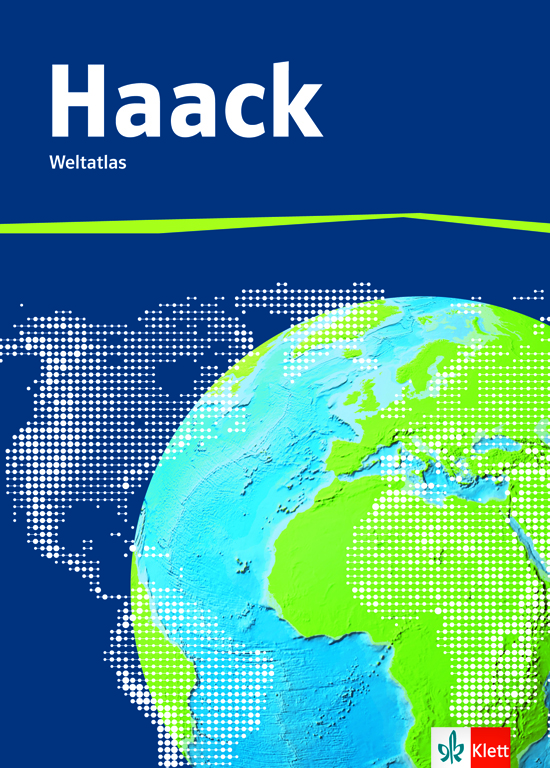 Stoffverteilungsplan – Kerncurriculum Sachsen – Sekundarstufe IStoffverteilungsplan – Kerncurriculum Sachsen – Sekundarstufe IHaack Weltatlas 2015Haack Weltatlas 2015SachsenSchule:	Lehrer: 	Kerncurriculum Sachsen – Sekundarstufe IKerncurriculum Sachsen – Sekundarstufe IKarten im Haack Weltatlas 2015 - Ausgabe SachsenKlassenstufe 5Klassenstufe 5Klassenstufe 5Lernbereich 1: Unsere ErdeLernbereich 1: Unsere ErdeLernbereich 1: Unsere ErdeKennen der Bewegungen der Erde und ihrer Folgen Erde als Planet, Schrägstellung der Erdachse Erde im Sonnensystem: 260.1Tageszeiten im Jahresverlauf: 260.2Jahreszeiten: 261.4Erdmagnetismus: 261.6Einblick gewinnen in Abbildungsarten der Erde Weltraumbild, Globus, Weltkarte Erdkugel und Gradnetz: XII.1Kartenprojektionen und -abbildungen: XII.3Welt: 224/225 (Satellitenbilder – Überblick und detailliert)Welt – Physische Übersicht: 226.1 (Landmasse), 228.1 (Wassermasse)Erde im Sonnensystem: 260.1Kennen der Gliederung der Erde in Kontinente und OzeaneWelt (Landmasse) – Physische Übersicht: 226.1Welt (Wassermasse) – Physische Übersicht: 228.1> Lage und LagebeziehungenWindroseVom Luftbild zur Karte: XErdkugel und Gradnetz: XII.1Kennen der Verfahren zur Orientierung im Schulatlas Arbeit mit Inhaltsverzeichnis, Register und Kartenzeichen Kartenübersicht – Blattschnitte und Themen: Buchdeckel innen (vorn)Inhaltsverzeichnis und Themenübersicht: II – IX Sachregister und Namenregister: 262 – 285 Namensregister: XII.2Vom Bild zur Signatur: XIV.1Eine Karte erschließen: XIV.2Einblick gewinnen in das Leben der Menschen in unterschiedlichen geographischen Räumen Begegnung mit gegensätzlichen Lebensräumen und Lebensweisen Welt – Sprachen: 256.2Welt – Kulturerdteile: 258.2(=> prinzipiell alle Atlasmaterialien, je nach Fragestellung/Raum-/ Themenbezug)Lernbereich 2: Orientierung in DeutschlandLernbereich 2: Orientierung in DeutschlandLernbereich 2: Orientierung in DeutschlandKennen der Lage, Größe und Gliederung DeutschlandsAtlasarbeit, Erfassen von Lagebeziehungen, GrößenvergleicheDeutschland – Physisch: 16 (Karte: Rekorde, Folgeplatzierungen), 18.1 (Übersicht), 20.1 (Nordteil), 22.1 (Südteil)Deutschland – Landschaften: 19.1Deutschland – Naturräume: 24.1 (Gliederung), 25.1 (Fotos)Deutschland seit 1990: 71.4Deutschland – Bundesländer im Vergleich: 71.5> Bevölkerung – BevölkerungsverteilungSachsen – Bevölkerung und Raumordnung: 13.3 (Bevölkerungsdichte)Deutschland – Bevölkerungsdichte: 60.1Deutschland – Bevölkerungsentwicklung: 60.4Deutschland – Ausländer: 61.6> NachbarländerDeutschland seit 1990: 71.4Europa – Staaten: 130.1Europa – Staaten im 19. und 20. Jahrhundert: 131.2 (historische Entwicklung)> Großlandschafen und typische ReliefformenZuordnung ausgewählter Landschaften zu Tiefland, Mittelgebirge, HochgebirgeSachsen – Physisch: 2.1 (Übersicht), 4.1 (Nordteil), 6.1 (Südteil), 8.1 (Naturraum und Landschaft)Sachsen – Geologie: 9.1Deutschland – Physisch: 16 (Karte: Rekorde, Folgeplatzierungen), 18.1 (Übersicht), 20.1 (Nordteil), 22.1 (Südteil)Deutschland – Landschaften: 19.1Deutschland – Naturräume: 24.1 (Gliederung), 25.1 (Fotos)Deutschland – Geologie: 28.1> politisch-administrative GliederungBundesländer und LandeshauptstädteSachsen – Verwaltungsgliederung: 3.1Deutschland seit 1990: 71.4Deutschland – Bundesländer im Vergleich: 71.5Kennen von Berlin als Bundeshauptstadt Hauptstadtfunktionen Berlin: 56/57 (funktionale Gliederung, Stadt-Umland-Verflechtung, Innere Stadt, Viermächtestatut, Verwaltungsstruktur)Deutschland – Verwaltungsstandorte auf Bundesebene: 71.6Beherrschen des Lesens einfacher thematischer Karten Luftbilder, Karten großen Maßstabs Karte als generalisierte Darstellung der Wirklichkeit Senkrecht-Luftbild: X.1Maßstab und Generalisierung: XIIIKarten lesen und verstehen: XIV/XV> vom Bild zur KarteVom Luftbild zur Karte: XVom Bild zur Signatur: XIV.1> Entfernungsbestimmung mittels MaßstableisteKartenmaßstab und Entfernungen: XIII.1Maßstabsleiste und Generalisierung: XIII.2Lernbereich 3: Nord- und OstseeküsteLernbereich 3: Nord- und OstseeküsteLernbereich 3: Nord- und OstseeküsteKennen der Gliederung des Küstenraumes in Inseln und HalbinselnVergleich Nordsee und Ostsee Deutschland – Physisch: 18.1 (Übersicht), 20.1 (Nordteil)Deutschland – Landschaften: 19.1Deutschland – Naturräume: 24.1 (Gliederung), 25.1 (Fotos: 1, 2, 4)Europa – Physisch: 74.1 (Übersicht), 78.1 (Mittel- und Osteuropa), 82.1 (Nordeuropa), 84.1 (Westeuropa)Europa – Küstenformen an Nord- und Ostsee: 91.1Nordwegen – Fjordküste: 91.2Kennen der Wirkung exogener Kräfte Europa – Küstenformen an Nord- und Ostsee: 91.1 (Erosion, Akkumulation, Transport)> Steil- und FlachküsteProfilskizzen Europa – Küstenformen an Nord- und Ostsee: 91.1Nordwegen – Fjordküste: 91.2> WattenküsteGezeiten Küstenschutz in Nordfriesland: 27.1 (mittlerer Tidenhub)Landverluste in Nordfriesland: 27.2Gezeiten im Foto: 27.4> Maßnahmen des KüstenschutzesKüstenschutz in Nordfriesland: 27.1Deutschland – Entwicklung des Deichbaus: 27.3Niederlande – Meereseinbruch und Landgewinnung: 92.4Einblick gewinnen in den Wirtschaftsraum Küste Hafenstandorte, Fischereiwirtschaft, Tourismus Deutschland – Nationalparke im Wattenmeer: 27.5Nutzungskonflikte in Wilhelmshaven: 27.6Deutschland – Wirtschaft, Energiewirtschaft: 38.1, 46.1Hamburg: 40.1 (Wirtschaftsraum), 53.1 (Hafencity), 63.5 (Seehafen)Deutschland – Regenerative Energiegewinnung: 47.2 (Windparkstandorte)Deutschland – Tourismus: 64.1Deutschland – Übernachtungszahlen typischer Orte: 64.2 (Borkum = Seebad)Deutschland – Natur- und Landschaftsschutzgebiete: 65.3Bade- und Kurtourismus auf Borkum: 66.1Europa – Wirtschaft, Energie: 108.1, 112.1Seehafen Rotterdam: 110.4Fischwirtschaft im Nordostatlantik: 107.5 (Nord- und Ostsee)Europa – Tourismus: 125.4Kennen der Bedeutung des Tourismus und seiner Auswirkungen auf die UmweltDeutschland – Nationalparke im Wattenmeer: 27.5Nutzungskonflikte in Wilhelmshaven: 27.6Deutschland – Wirtschaft, Energiewirtschaft: 38.1, 46.1Hamburg: 40.1 (Wirtschaftsraum), 53.1 (Hafencity), 63.5 (Seehafen)Deutschland – Regenerative Energiegewinnung: 47.2 (Windparkstandorte)Deutschland – Tourismus: 64.1Deutschland – Übernachtungszahlen typischer Orte: 64.2 (Borkum = Seebad)Deutschland – Natur- und Landschaftsschutzgebiete: 65.3Bade- und Kurtourismus auf Borkum: 66.1Europa – Wirtschaft, Energie: 108.1, 112.1Seehafen Rotterdam: 110.4Fischwirtschaft im Nordostatlantik: 107.5 (Nord- und Ostsee)Europa – Tourismus: 125.4Einblick gewinnen in die Methode des Anfertigens von Profilskizzen Konstruktion eines Höhenprofils: XI.4Lernbereich 4: TieflandLernbereich 4: TieflandLernbereich 4: TieflandEinblick gewinnen in die Vielfalt des Naturraums Sachsen – Physisch: 2.1 (Übersicht), 4.1 (Nordteil), 6.1 (Südteil)Sachsen - Naturraum und Landschaft: 8.1Deutschland – Physisch: 18.1 (Übersicht), 20.1 (Nordteil)Deutschland – Landschaften: 19.1Deutschland – Naturräume: 24.1 (Gliederung), 25.1 (Fotos: 1 – 4)Oberflächenformen in Norddeutschland: 26.1Jungmoränen in Brandenburg: 26.2> LandschaftenLüneburger Heide, Altmark, Oderbruch, Leipziger Tieflandsbucht Sachsen – Physisch: 2.1 (Übersicht), 4.1 (Nordteil), 6.1 (Südteil)Sachsen - Naturraum und Landschaft: 8.1Deutschland – Physisch: 18.1 (Übersicht), 20.1 (Nordteil)Deutschland – Landschaften: 19.1Deutschland – Naturräume: 24.1 (Gliederung), 25.1 (Fotos: 1 – 4)Oberflächenformen in Norddeutschland: 26.1Jungmoränen in Brandenburg: 26.2> GewässernetzFlüsse, Seen, Kanäle Sachsen – Physisch: 2.1 (Übersicht), 4.1 (Nordteil), 6.1 (Südteil)Sachsen - Naturraum und Landschaft: 8.1Deutschland – Physisch: 18.1 (Übersicht), 20.1 (Nordteil)Deutschland – Landschaften: 19.1Deutschland – Naturräume: 24.1 (Gliederung), 25.1 (Fotos: 1 – 4)Oberflächenformen in Norddeutschland: 26.1Jungmoränen in Brandenburg: 26.2Kennen ausgewählter landwirtschaftlicher Nutzungsmöglichkeiten in Abhängigkeit von den natürlichen Bedingungen Sachsen – Boden und Klima: 11.1Sachsen – Landwirtschaft: 11.2Deutschland – Klima: 30/31, 33.3Deutschland – Landwirtschaft: 32.1Deutschland – Bodenschätzung und Ertragsfähigkeit: 33.2Deutschland – Schwerpunkte der Pflanzen- und Tierproduktion: 34.1> Ausgewählte LandwirtschaftsgebieteSachsen – Landwirtschaft: 11.2Weinanbau an der Weinstraße: 34.3Marktfruchtanbau in der Soester Börde: 35.5Veredelungsbetriebe im Oldenburger Münsterland: 35.7> Magdeburger BördeEinfluss von Relief und Boden auf die Nutzung Deutschland – Physische Übersicht, Landschaften: 18.1, 19.1Deutschland – Landwirtschaft: 32.1 (Magdeburger Börde)Deutschland – Bodenschätzung und Ertragsfähigkeit: 33.2Kennen des Dorfes als ländliche Siedlungsform Deutschland – Dorf- und Flurformen im Grundriss: 52.1Deutschland – Ländliche Siedlungstypen: 52.2 Funktionswandel des Dorfes Veränderung der Erwerbsstruktur, Flächenumgestaltung, Urbanisierung Dorfumsiedlung – Königshoven 1975 und 1990: 50.4 Dorfentwicklung – Buldern von 1900 bis 2014: 52.3Dorferneuerung – Sanierung von Leina 1999 – 2006: 52.4Sich positionieren zur Bedeutung der Braunkohle und den Auswirkungen des Abbaus Zusammenhang Ökonomie – Ökologie Sachsen – Wirtschaft und Energie, Bergbau und Rohstoffgewinnung: 12.1, 12.2Braunkohlentagebau in der Lausitz: 13.4Deutschland – Energiegewinnung und -verteilung: 46.1 (Braunkohle: Lagerstätten, Förderung)Energiestatistik Deutschland: 47.3 (Braunkohle)Deutschland – Versorgung mit Energierohstoffen: 48.c (Braunkohle)Deutschland – Landschaftswandel durch Braunkohlentagebau: 50Deutschland – Umwandlung einer Tagebaulandschaft: 67.1> Entstehung und Verbreitung der Braunkohleausgewähltes Beispiel Sachsen – Wirtschaft und Energie, Bergbau und Rohstoffgewinnung: 12.1, 12.2Braunkohlentagebau in der Lausitz: 13.4Deutschland – Energiegewinnung und -verteilung: 46.1 (Braunkohle: Lagerstätten, Förderung)Energiestatistik Deutschland: 47.3 (Braunkohle)Deutschland – Versorgung mit Energierohstoffen: 48.c (Braunkohle)Deutschland – Landschaftswandel durch Braunkohlentagebau: 50Deutschland – Umwandlung einer Tagebaulandschaft: 67.1> Abbau und VerwendungSachsen – Wirtschaft und Energie, Bergbau und Rohstoffgewinnung: 12.1, 12.2Braunkohlentagebau in der Lausitz: 13.4Deutschland – Energiegewinnung und -verteilung: 46.1 (Braunkohle: Lagerstätten, Förderung)Energiestatistik Deutschland: 47.3 (Braunkohle)Deutschland – Versorgung mit Energierohstoffen: 48.c (Braunkohle)Deutschland – Landschaftswandel durch Braunkohlentagebau: 50Deutschland – Umwandlung einer Tagebaulandschaft: 67.1> RekultivierungSachsen – Wirtschaft und Energie, Bergbau und Rohstoffgewinnung: 12.1, 12.2Braunkohlentagebau in der Lausitz: 13.4Deutschland – Energiegewinnung und -verteilung: 46.1 (Braunkohle: Lagerstätten, Förderung)Energiestatistik Deutschland: 47.3 (Braunkohle)Deutschland – Versorgung mit Energierohstoffen: 48.c (Braunkohle)Deutschland – Landschaftswandel durch Braunkohlentagebau: 50Deutschland – Umwandlung einer Tagebaulandschaft: 67.1Lernbereich 5: Ausgewählte BallungsgebieteLernbereich 5: Ausgewählte BallungsgebieteLernbereich 5: Ausgewählte BallungsgebieteKennen der Stadt als Siedlungsform Wahl eines Fallbeispiels Deutschland – Stadttypen: 54/55 (Städtische Siedlungstypen, Stadttypen im Grundriss, Beispiele: Trier, Esslingen, Karlsruhe, Dillingen, Wolfsburg, Kassel)Fallbeispiele (Auswahl):Innere Städte: 14.1 (Landeshauptstadt Dresden), 14.2 (Leipzig)Hamburg: 40.1 (Wirtschaftsraum), 53.1 (Hafencity), 63.5 (Seehafen)Altstadtsanierung von Görlitz: 53.2Stadtumbau von Neunkirchen: 53.3Berlin: 56/57 (u.a. funktionale Gliederung, Verwaltungsstruktur)Stadtklima in Düsseldorf: 58.1Sozialräumliche Gliederung in Köln: 61.8Kultur- und Besichtigungstourismus in München: 66.2> Funktionen der StadtDeutschland – Stadttypen: 54/55 (Städtische Siedlungstypen, Stadttypen im Grundriss, Beispiele: Trier, Esslingen, Karlsruhe, Dillingen, Wolfsburg, Kassel)Fallbeispiele (Auswahl):Innere Städte: 14.1 (Landeshauptstadt Dresden), 14.2 (Leipzig)Hamburg: 40.1 (Wirtschaftsraum), 53.1 (Hafencity), 63.5 (Seehafen)Altstadtsanierung von Görlitz: 53.2Stadtumbau von Neunkirchen: 53.3Berlin: 56/57 (u.a. funktionale Gliederung, Verwaltungsstruktur)Stadtklima in Düsseldorf: 58.1Sozialräumliche Gliederung in Köln: 61.8Kultur- und Besichtigungstourismus in München: 66.2> Stadt-Umland-BeziehungenZentralität, Versorgungs- und Pendlerströme, Naherholung Sachsen – Bevölkerung und Raumordnung: 13.3 (Zentralität)Urbane Standortverlagerungen – Städtischer Wirtschaftsraum im Modell: 53.4Deutschland – Raumordnungsstruktur: 68.1 (Zentrale Orte)Berufspendler – Einzugsbereich des Siemenswerks Karlsruhe: 44.4Stadt-Umland-Verflechtung – Großraum Berlin: 56.2Einblick gewinnen in die Gliederung einer Volkswirtschaft Dienstleistung, Industrie, Landwirtschaft und Bergbau Sachsen: 11.2 (Landwirtschaft), 12.1 (Wirtschaft und Energie), 12.2 (Bergbau und Rohstoffgewinnung)Deutschland: 32.1 (Landwirtschaft), 38.1 (Wirtschaft: Wirtschaftssektoren), 40/41 (Wirtschaftsräume), 46.1 (Energiegewinnung und -verteilung)Deutschland – Erwerbsstruktur und Wohlstand: 39.2 (nach Sektoren)Kennen der Merkmale und der Entwicklung von Ballungsgebieten in Deutschland Standortfaktoren Deutschland – Wirtschaft: 38.1 (Wirtschaftszentren)> Ruhrgebiet: Herausbildung und StrukturwandelRuhrgebiet: 41.6 (1850 – 2014), 42.2 (Binnenhafen Duisburg), 44.1 (Stadtökologischer Umbau), 44.2 (Landschaftspark Duisburg-Nord)> München: WachstumsindustrienDeutschland – Wirtschaft: 38.1 (München)Deutschland – Erwerbsstruktur und Wohlstand: 39.2 (München)Lernbereich 6: MittelgebirgslandLernbereich 6: MittelgebirgslandLernbereich 6: MittelgebirgslandEinblick gewinnen in die Vielfalt des Naturraums Sachsen – Physisch: 2.1 (Übersicht), 4.1 (Nordteil), 6.1 (Südteil)Sachsen - Naturraum und Landschaft: 8.1Deutschland – Physisch: 18.1 (Übersicht), 20.1 (Nordteil), 22.1 (Südteil)Deutschland – Landschaften: 19.1Deutschland – Naturräume: 24.1 (Gliederung), 25.1 (Fotos: 5 – 7)Geologische Profile – Deutsche Mittelgebirge: 29.2Europa – Tektonik: 94.1 (Orogenese)> LandschaftenHarz, Schwäbische Alb, Thüringer Becken, Oberrheinische Tiefebene Sachsen – Physisch: 2.1 (Übersicht), 4.1 (Nordteil), 6.1 (Südteil)Sachsen - Naturraum und Landschaft: 8.1Deutschland – Physisch: 18.1 (Übersicht), 20.1 (Nordteil), 22.1 (Südteil)Deutschland – Landschaften: 19.1Deutschland – Naturräume: 24.1 (Gliederung), 25.1 (Fotos: 5 – 7)Geologische Profile – Deutsche Mittelgebirge: 29.2Europa – Tektonik: 94.1 (Orogenese)> GewässernetzSachsen – Physisch: 2.1 (Übersicht), 4.1 (Nordteil), 6.1 (Südteil)Sachsen - Naturraum und Landschaft: 8.1Deutschland – Physisch: 18.1 (Übersicht), 20.1 (Nordteil), 22.1 (Südteil)Deutschland – Landschaften: 19.1Deutschland – Naturräume: 24.1 (Gliederung), 25.1 (Fotos: 5 – 7)Geologische Profile – Deutsche Mittelgebirge: 29.2Europa – Tektonik: 94.1 (Orogenese)Einblick gewinnen in ausgewählte GesteineMerkmale, Vorkommen, Heimatbezug Sachsen – Geologie: 9.1Sachsen – Bergbau und Rohstoffgewinnung: 12.2Deutschland – Geologie: 28.1Granit, Basalt, Sandstein, Gneis Sachsen – Geologie: 9.1Sachsen – Bergbau und Rohstoffgewinnung: 12.2Deutschland – Geologie: 28.1Kennen ausgewählter Nutzungen des Mittelgebirgslandes Bezug zu Sachsen > WasserspeicherStauniederschläge, Talsperren, Gefahren Sachsen, Deutschland – Jahresniederschläge: 10.1, 30.1Sachsen – Wirtschaft und Energie: 12.1 (Pumpspeicherkraftwerke)Deutschland – Energiegewinnung und -verteilung: 46.1 (Wasserkraftwerke)Fallbeispiele in Deutschland:Niederschlagsvariabilität – Jahrhunderthochwasser am Rhein 1993: 31.6Pumpspeicherkraft Goldisthal im Thüringer Wald: 45.2Wasserversorgungssysteme – Ruhrverband und Wupperverband: 45.1> ForstwirtschaftRohstoff Holz und seine Verwendung, Funktion des Waldes Sachsen – Landwirtschaft: 11.2 (forstwirtschaftliche Waldnutzung)Sachsen – Wirtschaft: 12.1 (Spielwaren/Musikinstrumente, Holzverarbeitung/Möbel)Sachsen – Tourismus: 15.2 (Waldfunktionen: Erholung, Naturschutz)Wahlpflicht 1 – 3: Exkursion im Heimatraum – Städtischer und Ländlicher Raum, Natürliche UmweltWahlpflicht 1 – 3: Exkursion im Heimatraum – Städtischer und Ländlicher Raum, Natürliche UmweltWahlpflicht 1 – 3: Exkursion im Heimatraum – Städtischer und Ländlicher Raum, Natürliche UmweltAnwenden der Kenntnisse zur Kartenarbeit Einnorden, Exkursionsroute Kenntnisse zur Kartenarbeit:vgl. Atlaseinführung: X – XVI> Stadtplan / WegeskizzeFlächennutzung, Gebäudenutzung Kartenbeispiele:Sachsen – Landwirtschaft: 11.2 (Flächennutzung)Innere Städte: 14.1 (Landeshauptstadt Dresden), 14.2 (Leipzig) (Gebäude- und Flächennutzung)> KartierungKarten selbst zeichnen, zum Beispiel Sachsen: XVI> topographische Kartekartographische Skizzen Karten selbst zeichnen, zum Beispiel Sachsen: XVIKlassenstufe 6Klassenstufe 6Klassenstufe 6Lernbereich 1: Europa im ÜberblickLernbereich 1: Europa im ÜberblickLernbereich 1: Europa im ÜberblickKennen der Lage, Größe und Gliederung Europa – Staaten: 130.1> Großlandschaftenräumliche Vielfalt, GrößenverhältnisseEuropa – Physisch: 72 (Satellitenbild und Karte, jeweils ohne Beschriftung), 74.1Europa – Landschaften: 76.1 Europäische Teilräume – Physisch: 78.1 (Mittel- und Osteuropa), 80.1 (Alpenländer), 82.1 (Nordeuropa), 84.1 (Westeuropa), 86.1 (Südeuropa: Westteil), 88.1 (Südeuropa: Ostteil und Türkei)> Inseln, Halbinseln, Gewässernetzräumliche Vielfalt, GrößenverhältnisseEuropa – Physisch: 72 (Satellitenbild und Karte, jeweils ohne Beschriftung), 74.1Europa – Landschaften: 76.1 Europäische Teilräume – Physisch: 78.1 (Mittel- und Osteuropa), 80.1 (Alpenländer), 82.1 (Nordeuropa), 84.1 (Westeuropa), 86.1 (Südeuropa: Westteil), 88.1 (Südeuropa: Ostteil und Türkei)> EU und OsterweiterungAbgrenzungskriterien zur natur- und kulturräumlichen Gliederung EuropasEntwicklung der Europäischen Union: 128.1Europäische Währungsunion und Schengener Abkommen: 128.2Europäische Union – Standorte der Institutionen und Organe: 129.3Einblick gewinnen in die kulturelle und wirtschaftsräumliche Vielfalt Gemeinsamkeiten und Unterschiede zwischen den europäischen Völkern Europa – Wirtschaft: 108.1Europa – Sprachen: 115.2Ethnien im mittleren Donauraum: 115.4Europa – Disparitäten: 126.1 (Wirtschaftskraft und Wohlstand), 126.2 (Erwerbsstruktur und Arbeitslose)Welt – Kulturerdteile: 258.2 (Europa)> BevölkerungsverteilungBevölkerungsdichte Europa – Bevölkerungsdichte und Ballungsräume: 114.1> SprachenEuropa – Sprachen: 115.2Lesen und Beschreiben thematischer Karten Methodik:Karten lesen und verstehen: XIV/XVLernbereich 2: Klima und Vegetation in EuropaLernbereich 2: Klima und Vegetation in EuropaLernbereich 2: Klima und Vegetation in EuropaEinblick gewinnen in die Beleuchtungs-verhältnisse der Erde Polarzone, gemäßigte Zone, Tropenzone Tageszeiten im Jahresverlauf: 260.2Welt – Wärmezonen: 260.3 Jahreszeiten: 261.4Entstehung von Polartag und PolarnachtEinfall der Sonnenstrahlen Tageszeiten im Jahresverlauf: 260.2Welt – Wärmezonen: 260.3 Jahreszeiten: 261.4Kennen der Veränderungen von Temperatur und Niederschlag von Nord nach Süd > Abfolge der Klimazonen nach NeefWelt – Klimazonen: 236.2 (Genetische Gliederung nach E. Neef)> Beeinflussung der Zonalität durch das Relief und den GolfstromEuropa – Physisch: 72, 74.1Europa – Klima: 96/97 Globales Förderband – System der Meeresströmungen: 237.2> Auswirkungen auf die natürliche Vegetation: Tundra, Borealer Nadelwald, Laub- und Mischwald, HartlaubgewächseVegetationszonen und deren Erscheinungsbild Landschaften: 76.1 (Europa), 232.1 (Welt: Vegetationszonen)Europa – Landwirtschaft: 102.1, 104.1Kennen der Arbeitsmethode Zeichnen und Auswerten eines Klimadiagramms Vergleich mit dem Heimatraum Klimadiagramm nach Walter/Lieth, humid, arid Klimadiagramme – Methodik:Deutschland – Konstruktion eines Klimadiagramms: 30.3Klimadiagramme – Beispielstationen:Deutschland – Klimadiagramme: 30.3 (Beispiele)Europa – Klimadiagramme: 96/97Klimadiagramm von Murcia: 105.3Welt – Klimazonen: 234.1 (Klimadiagramme Europa: Narjan-Mar, Syktywkar, Brest, Moskau, Orenburg, Brindisi)Übertragen der Kenntnisse zum Klima auf die Anpassungsmerkmale der Vegetation am Beispiel einer ausgewählten Zone Herstellen einfacher Zusammenhänge zwischen Klima und Vegetation Landschaften: 76.1 (Europa), 232.1 (Welt: Vegetationszonen)Europa – Klima: 96/97 Europa – Landwirtschaft: 102.1, 104.1Lernbereich 3: Im Norden EuropasLernbereich 3: Im Norden EuropasLernbereich 3: Im Norden EuropasKennen der Staaten und Hauptstädte Skandinavien, Baltikum Nordeuropa – Physisch: 82.1Europa – Staaten: 130.1Kennen von glazialen Abtragungs- und Ablagerungslandschaftenausgewählte Beispiele, Erweiterung auf Mittel- und Osteuropäisches Tiefland> Aufbau und Entstehung eines GletschersInlandeis Vereisung in Norddeutschland: 26.3Europa – Weichsel- und Würmeiszeit: 90.1> Oberflächenformen und deren Entstehung: Fjord, Fjell, Schäre, Glaziale SerieArbeit mit Blockprofilen, Anfertigen von Profilskizzen Eiszeitliche Landschaftsentwicklung – Vereinfachtes Modell: 26.4Europa – Küstenformen an Nord- und Ostsee: 91.1Norwegen – Fjordküste: 91.2Glazial geprägte Landschaften – Modell: 91.3> Entstehung des LössgürtelsEuropa – Weichsel- und Würmeiszeit: 90.1 (Lössbildung)Europa – Tektonik: 94.1 (neogene Sedimente, z.T. eiszeitlich)> Bedeutung der Oberflächenformen und der Lössgebiete für den MenschenSchifffahrt, Verkehrsbauten, Tourismus, Landwirtschaft Europa – Landwirtschaft: 102.1, 104.1Europa – Wirtschaft: 108.1, 109.2 (Wirtschaftsraum Südschweden)Europa – Tourismus: 125.4Einblick gewinnen in die Raumwirksamkeit der holzverarbeitenden Industrie Wahl eines Raumbeispiels: Auswirkungen auf Wirtschaft, Architektur, Lebensweise Holzwirtschaft in Finnland: 106.1Holzverarbeitung – Fabrikverbund in Varkaus: 106.2Wirtschaftsraum Südschweden: 109.2 (Holz, Papier, Druck)Lernbereich 4: Europa zwischen Atlantik und UralLernbereich 4: Europa zwischen Atlantik und UralLernbereich 4: Europa zwischen Atlantik und UralKennen der Staaten, Hauptstädte und Landschaften Europa – Physisch: 72, 74.1Europa – Landschaften: 76.1 Europäische Teilräume – Physisch: 78.1 (Mittel- und Osteuropa), 80.1 (Alpenländer), 82.1 (Nordeuropa), 84.1 (Westeuropa), 86.1 (Südeuropa: Westteil)Europa – Staaten: 130.1Kennen der Veränderungen von Temperatur und Niederschlag von West nach Ost Auswerten von Klimadiagrammen, Lesen und Beschreiben thematischer Karten Europa – Klima: 96/97 (Niederschlag, Temperatur, Klimadiagramme)Klimadiagramm von Murcia: 105.3Welt – Klimazonen: 234.1 (Klimadiagramme Europa: Narjan-Mar, Syktywkar, Brest, Moskau, Orenburg, Brindisi)Klimatypen der gemäßigten Zone nach Neef Welt – Klimazonen: 236.2 (Genetische Gliederung nach E. Neef)Übertragen der Kenntnisse zur Klimadifferenzierung auf die Anpassungsmerkmale der Vegetation am Beispiel der Steppen Herstellen einfacher Zusammenhänge zwischen Klima und Vegetation, Umgestaltung durch den Menschen Landschaften: 76.1 (Europa), 232.1 (Welt: Vegetationszonen)Europa – Landwirtschaft in den Klimazonen: 101.1Europa – Landwirtschaft: 102.1, 104.1Welt – Agrarisch nutzbare Räume: 243.5Übertragen der Kenntnisse zur Entwicklung von Ballungsgebieten auf Merkmale altindustrialisierter Räume Mittelengland, Elsass-Lothringen, Oberschlesisches Industriegebiet Europa – Wirtschaft: 108.1 (Wirtschaftsräume)Strukturwandel in Mittelengland: 111.5Kennen der wirtschaftlichen und kulturellen Bedeutung von Metropolen Paris, London, Moskau Wirtschaftsraum London und Paris: 110.2London, Paris – Innenstadt: 119.3, 119.4Mono- und polyzentrische Stadtlandschaften: 118.1 (London, Paris)Moskau: 147 (Stadtgliederung, Innenstadt, Großwohnsiedlung, Stadtmodelle)Eingriffe des Menschen in die Natur Deltaplan, Zuidersee-Projekt Meereseinbruch und Landgewinnung – Von der Zuiderzee zum Ijsselmeer: 92.4Küstenschutz und Neulandgewinnung in den Niederlanden Deltaplan, Zuidersee-Projekt Meereseinbruch und Landgewinnung – Von der Zuiderzee zum Ijsselmeer: 92.4Einblick gewinnen in die Arbeitsmethode Auswerten von Satellitenbildern Satellitenbilder:Europa: 72/73 (Satellitenbilder bei Tag und Nacht)Welt: 224/225 (Satellitenbilder – Überblick und Raumbeispiele)Lernbereich 5: Im AlpenraumLernbereich 5: Im AlpenraumLernbereich 5: Im AlpenraumKennen der Lage und Gliederung Europa – Physisch: 72, 74.1, 80.1 (Alpenländer)Europa – Landschaften: 76.1 Alpen – Tektonischer Bau: 122.1Entstehung der Alpen: 123.3Profile durch die Alpen: 123.4Staaten und Hauptstädte Satellitenbild Alpen Europa – Physisch: 72, 74.1, 80.1 (Alpenländer)Europa – Landschaften: 76.1 Alpen – Tektonischer Bau: 122.1Entstehung der Alpen: 123.3Profile durch die Alpen: 123.4Anwenden der Kenntnisse zu Zusammen-hängen zwischen Klima und Vegetation auf die Höhenstufung der Vegetation Beschreiben von Bildern Europa – Klima: 96/97Europa – Landwirtschaft in den Klimazonen: 101.1Europa – Landwirtschaft: 102.1, 104.1Landnutzung in hohen Alpentälern: 106.4Übertragen der Kenntnisse zum glazialen Abtragungsgebiet auf die Gletscher in den Alpen Gletscherrückzug – Aletschgletscher 1850 – 2015: 123.6Beurteilen der Bedeutung des Tourismus und seiner Auswirkungen auf Landschaft und wirtschaftliche Entwicklung Rollenspiel Entwicklung zum Massentourismus Deutschland – Tourismus: 64.1Deutschland – Übernachtungszahlen typischer Orte: 64.2 (Oberstdorf)Alpen – Tourismus und Transitverkehr: 122.2Alpentourismus im Wallis: 124.1Sanfter Tourismus – Nationalpark Hohe Tauern: 124.2Europa – Tourismus: 125.4 (Alpen als bevorzugtes Reiseziel)Kennen der Raumwirksamkeit des Verkehrs Verkehrsbauten, Umweltauswirkungen Alpen – Tourismus und Transitverkehr: 122.2Verkehrswege am St. Gotthard-Pass: 123.5Lernbereich 6: Im Süden EuropasLernbereich 6: Im Süden EuropasLernbereich 6: Im Süden EuropasKennen der Staaten und Hauptstädte, Landschaften und Gewässernetz Europa – Physisch: 72, 74.1Europa – Landschaften: 76.1 Europäische Teilräume – Physisch: 80.1 (Alpenländer), 86.1 (Südeuropa: Westteil), 88.1 (Südeuropa: Ostteil und Türkei)Karstlandschaft in Slowenien: 92.1Europa – Staaten: 130.1Kennen der Erscheinungen von Vulkanismus und Erdbeben sowie deren Auswirkungen auf das Leben der Menschen Aufbau eines Schichtvulkans – Arbeit mit Modellen Beschreibung eines Vulkanausbruchs Europa – Tektonisch aktive Zonen – Erdbeben, Vulkane: 95.1Vulkanismus und Landnutzung am Ätna: 95.3Vulkantypen: 95.4 (u.a. Schichtvulkan)Welt – Naturgefahren und Naturkatastrophen: 240.1 (Südeuropa)Anwenden der klimatischen Kenntnisse auf die landwirtschaftliche Nutzung Europa – Klima: 96/97Europa – Landwirtschaft: 101.1, 102.1, 104.1> BewässerungsfeldbauBewässerungsprojekt in Südostanatolien: 93.6Europa – Landwirtschaft: 102.1, 104.1 (Bewässerungsland)Europa – Wassergewinnung und -versorgung in Südostspanien: 104.2Huerta von Murcia: 105.3 (mit: Bewässerungsarten im Modell)> TrockenfeldbauSonderkulturen, Regenfeldbau Bewässerungsprojekt in Südostanatolien: 93.6Europa – Landwirtschaft: 102.1, 104.1 (Bewässerungsland)Europa – Wassergewinnung und -versorgung in Südostspanien: 104.2Huerta von Murcia: 105.3 (mit: Bewässerungsarten im Modell)Übertragen der Kenntnisse zum Tourismus in den Alpen auf den Mittelmeerraum Rom – Innenstadt: 119.5Massentourismus am Mittelmeer – Benidorm: 124.3Europa – Tourismus: 125.4 (u.a. Mittelmeerküste als bevorzugtes Reiseziel)Welt – Ferntourismus: 257.3 (südliche Länder als meistbesuchte Staaten)Wahlpflicht 1: Wirtschaftliche Zusammenarbeit in EuropaWahlpflicht 1: Wirtschaftliche Zusammenarbeit in EuropaWahlpflicht 1: Wirtschaftliche Zusammenarbeit in EuropaEinblick gewinnen in die länderüberschreitenden Kooperationsbeziehungen bei der Herstellung eines europäischen Produktes Arbeit mit Fallbeispielen, z. B. Airbus, Ariane-Projekt, Volkswagen Arbeit mit Nachschlagewerken, InternetWeltkonzern BASFEuropa – Produktionsverflechtung: 111.6 (Europäisches Gemeinschaftsprojekt Airbus A 380)Wahlpflicht 2: Ein Nachbarstaat DeutschlandsWahlpflicht 2: Ein Nachbarstaat DeutschlandsWahlpflicht 2: Ein Nachbarstaat DeutschlandsEinblick gewinnen in ausgewählte naturräumliche, wirtschaftliche und kulturelle Faktoren eines Nachbarstaates Deutschlands Untersuchung des Staates nach Leitfragen und Präsentation der Ergebnisse (=> grundsätzlich lassen sich zahlreiche Karten aus dem Europateil des Atlasses verwenden – je nach Themenstellung und Raumbezug)Kartenbeispiele nach Themenkomplexen:Deutschland und seine Nachbarn – Naturraum (teilweise ohne Länderabgrenzungen): 78-84 (Physisch), 90.1 (Eiszeit), 94/95 (Tektonik), 96-99 (Klima, Wetter), 100 (Böden)Deutschland und seine Nachbarn – Wirtschaft: 101-105 (Landwirtschaft), 107.5 (Fischwirtschaft), 108.1 (Wirtschaft), 111.6 (Gemeinschaftsprojekt Airbus), 112/113 (Energie), 120/121 (Verkehr, Raumstruktur), 125.1 (Tourismus), 126 (Disparitäten)Deutschland und seine Nachbarn – Bevölkerung: 114/115 (Bevölkerungsdichte und -entwicklung, Sprachen), 116/117 (Migration, Wanderung)Deutschland und seine Nachbarn – Politisch: 127-129 (Europäische Union), 130/131 (Staaten) Wahlpflicht 3: Planung einer ReiseWahlpflicht 3: Planung einer ReiseWahlpflicht 3: Planung einer Reise> Kriterien zur Auswahl einer Reisepersönliche Interessen: Erholung, Sport, KulturAngebote des Zielgebietesmögliche Urlaubsregionen bzw. Zielgebiete (Sachsen, Deutschland oder Europa):Innere Städte: 14.1 (Landeshauptstadt Dresden), 14.2 (Leipzig)Sachsen – Tourismus: 15.2Deutschland – Nationalparke im Wattenmeer: 27.5Strukturwandel in der Uckermark – Tourismuskonzept des Amtes Brüssow: 36.2Stadtökologischer Umbau – Emscher Landschaftspark im Ruhrgebiet: 44.1Hamburg: 53.1 (Hafencity), 63.5 (Seehafen)Altstadtsanierung in Görlitz: 53.2Berlin: 56/57Deutschland – Tourismus: 64.1Deutschland – Natur- und Landschaftsschutzgebiete: 65.3Luftkurort Oberhof: 65.4Bade- und Kurtourismus auf Borkum: 66.1Kultur- und Besichtigungstourismus in München: 66.2Deutschland – Umwandlung einer Tagebaulandschaft: 67.1 (Leipziger Seenland)Innenstädte: 119.3 (London), 119.4 (Paris), 119.5 (Rom)Alpen – Tourismus und Transitverkehr: 122.2Alpentourismus im Wallis: 124.1Sanfter Tourismus – Nationalpark Hohe Tauern: 124.2Massentourismus am Mittelmeer – Benidorm: 124.3Europa – Tourismus: 125.4> ReiseverlaufVerkehrsmittel, RouteSachsen - Verkehr: 15.1Deutschland – Verkehr: 62Flughafen Frankfurt am Main: 63.6Europa – Verkehr: 120/121 (Struktur, Projekte, Aufkommen, Bahnreisezeiten) Alpen – Tourismus und Transitverkehr: 122.2Europa – Tourismus: 125.4 (Kreuzfahrtrouten)Welt – See- und Flugverkehr: 256.1 (Passagieraufkommen)Welt – Ferntourismus: 257.3Wahlpflicht 4: Verkehr in EuropaWahlpflicht 4: Verkehr in EuropaWahlpflicht 4: Verkehr in EuropaEinblick gewinnen in das Verkehrsnetz Europas Straßen- und Schienennetz, Wasserstraßen, Flugnetz Sachsen, Deutschland – Verkehr: 15.1, 62Europa – Verkehrs- und Raumstruktur: 120.1Europäische Verkehrsprojekte: 121.2Verkehrsaufkommen in der Europäischen Union: 121.3Europa – Bahnreisezeiten: 121.4Beurteilen eines Verkehrsprojektes in Europa und dessen Auswirkungen auf die Umwelt Euro-Tunnel, Brückenbauten, Alpenübergänge Wirtschaftsraum London und Paris: 110.2 (Lage Eurotunnel)Europäische Verkehrsprojekte: 121.2Alpen – Tourismus und Transitverkehr: 122.2 (Graphiken: Entwicklung des Güterverkehrs über den Alpenhauptkamm)Verkehrswege am St. Gotthard-Pass: 123.5Klassenstufe 7Klassenstufe 7Klassenstufe 7Lernbereich 1: Bewegung und Aufbau der Erde Lernbereich 1: Bewegung und Aufbau der Erde Lernbereich 1: Bewegung und Aufbau der Erde Beherrschen von Lagebestimmungen mit Hilfe des Gradnetzes Erdkugel und Gradnetz: XII.1Kartenprojektionen und -abbildungen: XII.3Welt – Physische Übersicht: 226.1 (Landmasse), 228.1 (Wassermasse)Welt – Staaten: 290.1Beherrschen des Berechnens von Zeitunter-schieden zwischen den Zeitzonen Beachtung der wahren Ortszeit, Sommerzeit, Datumsgrenze Zeitzonen und Tageszeiten – Das Weltzeitsystem: 257.4Kennen der Herausbildung und der Merkmale der Beleuchtungszonen unterschiedliche Tageslängen Globale Strahlungs- und Energiebilanz: 239.7Tageszeiten im Jahresverlauf: 260.2Welt – Wärmezonen: 260.3 (Verteilung der Sonnenenergie)Jahreszeiten: 261.4thermische JahreszeitenGlobale Strahlungs- und Energiebilanz: 239.7Tageszeiten im Jahresverlauf: 260.2Welt – Wärmezonen: 260.3 (Verteilung der Sonnenenergie)Jahreszeiten: 261.4Kennen wesentlicher Grundlagen der Plattentektonik Zusammenhänge zwischen Plattentektonik und Verbreitung von Vulkanismus und Erdbeben Welt – Geotektonik: 230.1Geodynamik: 230.2Kontinentaldrift: 230.3Welt – Naturgefahren und Naturkatastrophen: 240.1> Schalenbau der ErdeSchalenaufbau der Erde: 231.5Erdbebenwellen: 241.5 > Bau der LithosphäreEntstehung des Himalaya: 133.3 Tektonik – Vereinfachtes Modell: 155.2Schalenaufbau der Erde: 231.5> Bewegung der Platten an mittelozeanischen Rücken und SubduktionszonenRiftzonen, Tiefseegräben Welt – Geotektonik: 230.1Geodynamik: 230.2Kontinentaldrift: 230.3betroffene Regionen – Beispiele:Europa – Tektonisch aktive Zonen: 95.1 (Island: mittelozeanischer Rücken)Japan – Georisiken: 155.1 (Subduktionszone)Lernbereich 2: Afrika im ÜberblickLernbereich 2: Afrika im ÜberblickLernbereich 2: Afrika im ÜberblickKennen der Lage, Größe und Gliederung AfrikasAfrika und Orient – Physisch: 166.1 (Übersicht), 174.1 (Nordteil), 176.1 (Südteil)Afrika – Landschaften: 170.1 (Afrika und Orient), 179.1 (Nordafrika und Arabien)> GroßlandschaftenAfrika und Orient – Physisch: 166.1 (Übersicht), 174.1 (Nordteil), 176.1 (Südteil)Afrika – Landschaften: 170.1 (Afrika und Orient), 179.1 (Nordafrika und Arabien)> ausgewählte LänderGrößenvergleiche Afrika und Orient – Staaten: 168.1Besonderheiten des Natur- und Kulturraumes > Merkmale von Oberflächengestalt und GewässernetzBecken-Schwellen-Relief, Gräben, Hochgebirge Afrika und Orient – Physisch: 166.1 (Übersicht), 174.1 (Nordteil), 176.1 (Südteil)Afrika und Orient – Tektonik: 167.2> Bevölkerungsentwicklung und BevölkerungsverteilungAfrika und Orient – Bevölkerungsdichte und Ballungsräume: 169.2Welt – Bevölkerungsentwicklung: 250.1Welt – Lebenserwartung und Säuglingssterblichkeit: 250.2Entwicklung der Weltbevölkerung: 251.4 (Afrika)> wirtschaftliche Bedeutung in der Weltausgewählte Indikatoren Afrika und Orient – Wirtschaft: 172.1Weltwirtschaft und -handel: 246Welt – Energie: 248 (Energiewirtschaft und -verbrauch)Welt – Entwicklungsstand: 254.3 (Entwicklungshilfe), 255.4 (Kaufkraft und Wohlstand)Welt – See- und Flugverkehr: 256.1> historische EntwicklungAfrika – Staaten und Kolonien 1914: 178.1Afrika – Entkolonialisierung und Konflikte: 178.2Welt – Kolonialreiche bis 1763: 258.1Welt – Vereinte Nationen: 259.5Kennen der Methode Zeichnen eines Profils vereinfachtes Profil mit Höhenschichtkarte Methodik – Konstruktion eines Höhenprofils:Physische Karte und Höhenprofil: XI Lernbereich 3: Klima und Vegetation AfrikasLernbereich 3: Klima und Vegetation AfrikasLernbereich 3: Klima und Vegetation AfrikasKennen der Entstehung und der Merkmale der Klimate Afrikas Auswerten von Klimadiagrammen Afrika – Klimadiagramme: 170.1Welt – Klimazonen: 234.1 (Klimadiagramme Afrika: Tripolis, Al Kufrah, Bilma, Tahoua, Maroua, Ngaoundéré, Mbandaka)  > thermische Entstehung von Hoch- und Tiefdruckgebieten und von WindLuftmasse Welt – Luftdruck und Winde: 238.1Hoch- und Tiefdruckgebiet: 238.2Corioliskraft: 238.3Globale Windsysteme: 239.4> Passatkreislauf und dessen jahreszeitliche VerlagerungAfrika und Orient – Niederschläge und Winde im Januar und Juli: 171.2Passat-Schema: 171.3Welt – Luftdruck und Winde: 238.1Globale Windsysteme: 239.4> hygrische JahreszeitenAfrika und Orient – Niederschläge und Winde im Januar und Juli: 171.2> Tages- und JahreszeitenklimateJahreszeitenklimate:Welt – Klimazonen: 234.1 (Gliederung nach Troll & Paffen, mit Klimadiagrammen)Übertragen der Kenntnisse zu Klimazonen Europas und Afrikas auf die Gliederung der Erde in Klimazonen nach Neef Klimadiagramme aus verschiedenen Zonen stetige und Wechselklimate Einfluss von Klimafaktoren Europa – Klima: 96/97Afrika und Orient – Niederschläge und Winde im Januar und Juli: 171.2Welt – Klimazonen: 234.1 (Troll & Paffen; Klimadiagramme aller Klimazonen)Welt – Klimazonen: 236.2 (genetische Gliederung nach Neef)Übertragen der Kenntnisse zur Klimadifferenzierung auf die Anpassungsmerkmale der Vegetation Merkmalszusammenhänge zwischen Klima, Vegetation, Boden und WasserhaushaltWelt – Landschaften: 232.2 (Vegetationszonen)Welt – Niederschläge/Temperaturen/Winde im Januar und Juli: 235.2, 235.3, 238.1Welt – Bodenzonen: 242.1Bodenbildung – Gesteinsumwandlung in den Klimazonen: 242.2 Welt – Klimazonen: 236.2 (genetische Gliederung nach Neef)> Halbwüsten und WüstenWüstenarten und deren EntstehungAnfertigen von Schemaskizzen Einfluss des geologischen Baus und des ReliefsAfrika und Orient – Physisch: 166.1 (Übersicht), 174.1 (Nordteil), 176.1 (Südteil)Afrika und Orient – Tektonik: 167.2Afrika – Landschaften: 170.1 (Afrika und Orient), 179.1 (Nordafrika und Arabien)Oasentypen und Wüstenformen: 179.2Sahelzone: 180.1 (Desertifikation), 180.3 (Bedrohung durch Dürren)Welt – Landschaften: 232.2 (Wüste, Halbwüste: keine/sehr geringe Vegetation)> SavannenAfrika – Landschaften: 170.1 (Afrika und Orient), 179.1 (Nordafrika und Arabien)Afrika südlich der Sahara – Landwirtschaft: 180.2 (Savanne)Kilimandscharo: 180.4Welt – Landschaften: 232.2 (Savannen: offene Vegetation)> Tropischer RegenwaldAfrika und Orient – Landschaften: 170.1Kilimandscharo: 180.4 (tropischer Berg- und Nebelwald)Welt – Landschaften: 232.2 (Tropischer Regenwald: dichte Vegetation)Übertragen der Kenntnisse zu den Höhenstufen der Vegetation in den gemäßigten Breiten auf die Tropen Auswertung Satellitenbild Erweiterung auf die Tropen Amerikas Kilimandscharo: 180.4Höhenstufen der Anden: 222.3Welt – Klimazonen: 234.1 (Vegetationsprofile)Lernbereich 5: Afrika südlich der SaharaLernbereich 5: Afrika südlich der SaharaLernbereich 5: Afrika südlich der SaharaÜbertragen der Kenntnisse zu Klima, Vegetation und Wasserhaushalt auf landwirtschaftliche Nutzungsmöglichkeiten in > wechselfeuchten Tropen- Nomadismus- Desertifikation im Sahelökonomische, ökologische und soziale Aspekte Desertifikation in der Sahelzone: 180.1Afrika südlich der Sahara – Landwirtschaft: 180.2Sahelzone – Bedrohung durch Dürren: 180.3Kilimandscharo: 180.4 (Landwirtschaft)Landhandel in Äthiopien: 182.bWelt – Landwirtschaft: 243.4 (Agrarsysteme), 243.5 (agrarisch nutzbare Räume)Welt – Belastung der Landflächen: 249.2 (Gefährdung der Böden)> immerfeuchten Tropen- Shifting cultivation- PlantagenwirtschaftKonflikte im Nigerdelta: 178.5Afrika südlich der Sahara – Landwirtschaft: 180.2Entwicklungsprojekt in Sierra Leone: 183Welt – Landwirtschaft: 243.4 (Agrarsysteme), 243.5 (agrarisch nutzbare Räume)Welt – Belastung der Landflächen: 249.2 (Gefährdung der Böden)Einblick gewinnen in wirtschaftliche und soziale Probleme an einem ausgewählten RaumbeispielKonflikte, Migration, Bürgerkriege, einseitige Exportstruktur Internationale Wanderungsströme in die Europäische Union: 117.g (u.a. Migrationsrouten von Afrika)Europa – Einwanderung aus Afrika: 117.jAfrika – Entkolonialisierung und Konflikte: 178.2Vielvölkerstaat Nigeria – Konflikte zwischen Volksgruppen: 178.4Afrika – Internationaler Landhandel: 182.aWeltwirtschaft und -handel: 246Welt – Energiewirtschaft: 248.1Welt – Migration: 253.3Welt – Menschenrechte und Konfliktgebiete: 253.4Lernbereich 5: Arabischer RaumLernbereich 5: Arabischer RaumLernbereich 5: Arabischer RaumKennen der Lage und GliederungErweiterung auf Südwestasien Physische Übersicht: 142.1 (Nordasien), 162.1 (Naher Osten), 174.1 (Afrika und Orient: Nordteil)Staaten: 134.1 (Asien), 168.1 (Afrika und Orient)Kulturerdteil Orient: 169.4, 258.2Sprachen: 169.3 (Afrika und Orient), 256.2 (Welt)ausgewählte Länder und Hauptstädte Physische Übersicht: 142.1 (Nordasien), 162.1 (Naher Osten), 174.1 (Afrika und Orient: Nordteil)Staaten: 134.1 (Asien), 168.1 (Afrika und Orient)Kulturerdteil Orient: 169.4, 258.2Sprachen: 169.3 (Afrika und Orient), 256.2 (Welt)Einblick gewinnen in Merkmale des Natur- und Kulturraumes Islam Altstadt von Jerusalem: 165.4 (drei Weltreligionen an einem Standort)Kulturerdteil Orient: 169.4 (Bevölkerungsanteil Muslime) Welt – Kulturerdteile: 258.2> KonfliktregionInternationale Wanderungsströme in die Europäische Union: 117.g Nahostkonflikt 1923 – 2014: 165.1Jerusalem: 165.3Welt – Migration: 253.3Welt – Menschenrechte und Konfliktgebiete: 253.4> traditionelle orientalische Stadt im WandelZusammenhänge Siedlung – ReligionHinweis auf westliche Einflüsse  Damaskus 2010 – Die moderne islamische Stadt vor dem Bürgerkrieg: 164.1Orientalische Stadt – Entwicklungsphasen im Modell: 164.2Stadtentwicklung im Ballungsgebiet Kairo: 164.3Altstadt von Jerusalem: 165.4 Übertragen der Kenntnisse zu Klima, Vegetation und Wasserhaushalt auf landwirtschaftliche Nutzungsmöglichkeiten Bewässerungsprojekt in Südostanatolien: 93.6Wasserführung des Nils: 163.2Naher Osten – Wassernutzung: 163.3Israel und Palästina – Wasserversorgung: 165.2Afrika und Orient – Niederschläge und Winde im Januar und Juli: 171.2Welt – Landwirtschaft: 243.4 (Agrarsysteme), 243.5 (agrarisch nutzbare Räume)Welt – Belastung der Landflächen: 249.2 (Gefährdung der Böden)Oasenwirtschaft im Wandel traditionelle und moderne Bewässerungssysteme Wirtschaftsraum Ägypten: 173.2 (Niloase)Nordafrika und Arabien – Landschaften im Trockengürtel: 179.1 (Oasen)Oasentypen und Wüstenformen: 179.2Oase Ouargla im Wandel: 179.3 Kennen der Bedeutung von Erdöl und Erdgas für die Förderländer > Förderung und TransportOPECWirtschaft: 140.1 (Asien), 172.1 (Afrika und Orient), 173.2 (Ägypten, Golf von Suez)Öl- und Gasvorkommen im Persischen Golf: 163.1Konflikte im Nigerdelta: 178.5Welt – Wirtschaftsbündnisse: 247.3 (OPEC)Welt – Energiewirtschaft: 248.1 (u.a. Erdöl- und Erdgashandel)Welt – Kaufkraft und Wohlstand: 255.4> Erdöl als wirtschaftlicher und politischer FaktorAuswerten von StatistikenWirtschaft: 140.1 (Asien), 172.1 (Afrika und Orient), 173.2 (Ägypten, Golf von Suez)Öl- und Gasvorkommen im Persischen Golf: 163.1Konflikte im Nigerdelta: 178.5Welt – Wirtschaftsbündnisse: 247.3 (OPEC)Welt – Energiewirtschaft: 248.1 (u.a. Erdöl- und Erdgashandel)Welt – Kaufkraft und Wohlstand: 255.4> UmweltgefahrenKonflikte im Nigerdelta: 178.5 (Umweltbelastungen)Welt – Energieverbrauch: 248.2Welt – Belastung der Meere: 249.1 (Schadstoffeinleitung: Erdöl/Erdgas)Wahlpflicht 1: Republik SüdafrikaWahlpflicht 1: Republik SüdafrikaWahlpflicht 1: Republik SüdafrikaKennen von Merkmalen des Natur- und Kulturraumes wirtschaftliche Bedeutung Afrika (Südteil) – Physisch: 176.1Afrika und Orient – Tektonik, Landschaften: 167.2, 170.1Afrika und Orient – Niederschläge und Winde im Januar und Juli: 171.2 (Südafrika)Wirtschaftsraum Südafrika: 173.3> Rohstoffreichtumhistorische Entwicklung Wirtschaftsraum Südafrika: 173.3> Siedlungssystemethnische Gliederung einer Stadt Afrika und Orient – Bevölkerungsdichte und Ballungsräume: 169.2 (Südafrika)Welt – Verstädterung: 252.2 (Südafrika)Wahlpflicht 2: Tourismus als WirtschaftsfaktorWahlpflicht 2: Tourismus als WirtschaftsfaktorWahlpflicht 2: Tourismus als WirtschaftsfaktorKennen des Ferntourismus als Wirtschaftsfaktor für die Zielländer Auswahl eines Landes Internationaler Tourismus in Thailand: 159.1Urlaubszentrum Khao Lak: 159.2Global City Singapur: 159.3Altstadt von Jerusalem: 165.4Kilimandscharo: 180.4 (Tourismus)Korallenatoll Bora Bora: 187.3Fremdenverkehr auf Oahu: 205.1Touristenzentrum Cancún: 205.2Yellowstone Nationalpark: 205.3Besucherzentrum am Old Faithful: 205.4New York – Manhattan: 209.7Rio de Janeiro – Marginalisierung in der Olympiastadt 2016: 220.eWelt – See- und Flugverkehr: 256.1Welt – Ferntourismus: 257.3> ökonomische BedeutungInternationaler Tourismus in Thailand: 159.1Urlaubszentrum Khao Lak: 159.2Global City Singapur: 159.3Altstadt von Jerusalem: 165.4Kilimandscharo: 180.4 (Tourismus)Korallenatoll Bora Bora: 187.3Fremdenverkehr auf Oahu: 205.1Touristenzentrum Cancún: 205.2Yellowstone Nationalpark: 205.3Besucherzentrum am Old Faithful: 205.4New York – Manhattan: 209.7Rio de Janeiro – Marginalisierung in der Olympiastadt 2016: 220.eWelt – See- und Flugverkehr: 256.1Welt – Ferntourismus: 257.3> räumliche VerteilungInternationaler Tourismus in Thailand: 159.1Urlaubszentrum Khao Lak: 159.2Global City Singapur: 159.3Altstadt von Jerusalem: 165.4Kilimandscharo: 180.4 (Tourismus)Korallenatoll Bora Bora: 187.3Fremdenverkehr auf Oahu: 205.1Touristenzentrum Cancún: 205.2Yellowstone Nationalpark: 205.3Besucherzentrum am Old Faithful: 205.4New York – Manhattan: 209.7Rio de Janeiro – Marginalisierung in der Olympiastadt 2016: 220.eWelt – See- und Flugverkehr: 256.1Welt – Ferntourismus: 257.3Wahlpflicht 3: AustralienWahlpflicht 3: AustralienWahlpflicht 3: AustralienKennen von Merkmalen des Natur- und Kulturraumes Australien und Ozeanien – Physische Übersicht: 184.1Australien – Landschaften, Tektonik: 186.1, 186.2Australien – Naturgefahren: 186.4Australien – Landwirtschaft, Wirtschaft: 187.1, 188.1Australien – Raumstruktur und Bevölkerung: 188.2> kulturelle VielfaltLeben der Aborigines Australien – Raumstruktur und Bevölkerung: 188.2 (Indigene Bevölkerung, -anteile)Hauptstadt Canberra: 187.2 (Diagramm: Bevölkerungsentwicklung)Welt – Bevölkerungsentwicklung: 250.1 (Australien)Welt – Lebenserwartung und Säuglingssterblichkeit: 250.2 (Australien)	Entwicklung der Weltbevölkerung: 251.4 (Australien/Ozeanien)> BevölkerungsverteilungAustralien – Raumstruktur und Bevölkerung: 188.2 (Indigene Bevölkerung, -anteile)Hauptstadt Canberra: 187.2 (Diagramm: Bevölkerungsentwicklung)Welt – Bevölkerungsentwicklung: 250.1 (Australien)Welt – Lebenserwartung und Säuglingssterblichkeit: 250.2 (Australien)	Entwicklung der Weltbevölkerung: 251.4 (Australien/Ozeanien)> Leben im Outbackartesischer Brunnen Australien – Raumstruktur und Bevölkerung: 188.2> Flora und FaunaLandschaften: 186.1 (Australien), 232.1 (Welt: Vegetationszonen)Australien – Landwirtschaft: 187.1Wahlpflicht 4: PolargebieteWahlpflicht 4: PolargebieteWahlpflicht 4: PolargebieteKennen der natürlichen Besonderheiten Vergleich Arktis und Antarktis Polargebiete – Gebietsansprüche und Rohstoffe: 190.1 (Arktis) und 190.2 (Antarktis)Polargebiete – Polare Eiskappen: 190.1 (Arktis) und 190.2 (Antarktis)Profile durch Arktis und Antarktis: 191.3Zustand der Ozonschicht in der Atmosphäre: 191.4Welt – Klimazonen: 234.1 (Antarktis: hochpolares Eisklima)> Lage, GrößeVergleich Arktis und Antarktis Polargebiete – Gebietsansprüche und Rohstoffe: 190.1 (Arktis) und 190.2 (Antarktis)Polargebiete – Polare Eiskappen: 190.1 (Arktis) und 190.2 (Antarktis)Profile durch Arktis und Antarktis: 191.3Zustand der Ozonschicht in der Atmosphäre: 191.4Welt – Klimazonen: 234.1 (Antarktis: hochpolares Eisklima)> Klima und EisbedeckungVergleich Arktis und Antarktis Polargebiete – Gebietsansprüche und Rohstoffe: 190.1 (Arktis) und 190.2 (Antarktis)Polargebiete – Polare Eiskappen: 190.1 (Arktis) und 190.2 (Antarktis)Profile durch Arktis und Antarktis: 191.3Zustand der Ozonschicht in der Atmosphäre: 191.4Welt – Klimazonen: 234.1 (Antarktis: hochpolares Eisklima)> FaunaVergleich Arktis und Antarktis Polargebiete – Gebietsansprüche und Rohstoffe: 190.1 (Arktis) und 190.2 (Antarktis)Polargebiete – Polare Eiskappen: 190.1 (Arktis) und 190.2 (Antarktis)Profile durch Arktis und Antarktis: 191.3Zustand der Ozonschicht in der Atmosphäre: 191.4Welt – Klimazonen: 234.1 (Antarktis: hochpolares Eisklima)Einblick gewinnen in die Arbeit von ForschungsstationenPolarstation Neumayer III: 191.5Klassenstufe 8Klassenstufe 8Klassenstufe 8Lernbereich 1: Asien im ÜberblickLernbereich 1: Asien im ÜberblickLernbereich 1: Asien im ÜberblickKennen der Lage, Größe und Gliederung Asiens räumliche Vielfalt, Größenvergleiche, Zeitzonen Asien – Physisch: 132.1 (Übersicht), 142.1 (Nordasien), 148.1 (Süd- und Ostasien), 152.1 (Japan und Korea)Asien – Landschaften: 136.1 Asien – Staaten: 134.1Welt – Zeitzonen und Tageszeiten: 257.4> Großlandschaften, Inseln, Halbinseln, GewässernetzAsien – Physisch: 132.1 (Übersicht), 142.1 (Nordasien), 148.1 (Süd- und Ostasien), 152.1 (Japan und Korea)Asien – Landschaften: 136.1 Asien – Staaten: 134.1Welt – Zeitzonen und Tageszeiten: 257.4> ausgewählte StaatenAsien – Physisch: 132.1 (Übersicht), 142.1 (Nordasien), 148.1 (Süd- und Ostasien), 152.1 (Japan und Korea)Asien – Landschaften: 136.1 Asien – Staaten: 134.1Welt – Zeitzonen und Tageszeiten: 257.4Einblick gewinnen in die kulturelle Vielfalt Asiens Nord- und Zentralasien – Bevölkerungsverteilung und Minderheiten: 145.3Kulturraum Südostasien: 158.1Bevölkerungsverteilung und Umsiedlung in Indonesien: 158.2Südasien – Ethnisches Konfliktpotenzial: 160.2Welt – Sprachen: 256.2Welt – Kulturerdteile: 258.2Lernbereich 2: IndienLernbereich 2: IndienLernbereich 2: IndienEinblick gewinnen in die Besonderheiten des Natur- und Kulturraums Indiens krasse Gegensätze in Natur und Gesellschaft, Rolle der Frau, Kinderarbeit Asien – Landschaften, Wirtschaft: 136.1, 140.1Süd- und Ostasien – Physisch, Landwirtschaft: 148.1, 150.1Gunst- und Ungunsträume in Indien: 151.3Wirtschaftsstruktur Indiens: 161.2 (Wirtschaftsräume)Welt – Ernährung: 244.1Indien – Nahrungsangebot pro Person und Tag: 245.4Welt – Lebenserwartung und Säuglingssterblichkeit: 250.2 (Indien)Welt – Entwicklungsstand: 254.1> Lage, Größe, Großlandschaften und ausgewählte GroßstädteAsien – Bevölkerungsdichte und Ballungsräume: 135.2Asien – Landschaften: 136.1Süd- und Ostasien – Physisch: 148.1Wirtschaftsmetropole Madras (Chennai): 161.3> historische EntwicklungWelt – Kolonialreiche bis 1763: 258.1Welt – Kolonialreiche 1914: 259.3Welt – Vereinte Nationen: 259.5> staatliche Gliederung und sprachliche VielfaltSüdasien – Ethnisches Konfliktpotenzial: 160.2 (Bundesstaaten, Religionen)Wirtschaftsstruktur Indiens: 161.2 (Regionen, Sonderwirtschaftszonen)Welt – Sprachen: 256.2> Hinduismus und KastenwesenSüdasien – Ethnisches Konfliktpotenzial: 160.2 (Hinduismus)Kastenwesen in Indien – Modell: 160.3Kennen des tropischen Monsuns und seiner Auswirkungen auf das Leben der Menschen Arbeit mit Klimadiagrammen und thematischen Karten Asien – Landschaften: 136.1 (Klimadiagramm von Mangalore)Asien – Niederschläge und Winde im Januar und Juli: 137.2Gunst- und Ungunsträume in Indien: 151.3 (Überschwemmungsgefahr)Sommermonsun: 137.3Welt – Luftdruck und Winde im Januar und Juli: 238.1Welt – Naturgefahren und Naturkatastrophen: 240.1 (Monsunstürme)Einblick gewinnen in die Entwicklung von Software-Industriezentren Bangalore – das Silicon Valley Indiens Asien –Wirtschaft: 140.1 (Wirtschaftsraum Bangalore – Madras)Wirtschaftsstruktur Indiens: 161.2 (u.a. ausländische Investitionen)Wirtschaftsmetropole Madras (Chennai): 161.3Welt – Verstädterung: 252.2Weltwirtschaft: 246.1> StandortfaktorenBangalore – das Silicon Valley Indiens Asien –Wirtschaft: 140.1 (Wirtschaftsraum Bangalore – Madras)Wirtschaftsstruktur Indiens: 161.2 (u.a. ausländische Investitionen)Wirtschaftsmetropole Madras (Chennai): 161.3Welt – Verstädterung: 252.2Weltwirtschaft: 246.1> Einbindung in den Weltmarkt und FolgenBangalore – das Silicon Valley Indiens Asien –Wirtschaft: 140.1 (Wirtschaftsraum Bangalore – Madras)Wirtschaftsstruktur Indiens: 161.2 (u.a. ausländische Investitionen)Wirtschaftsmetropole Madras (Chennai): 161.3Welt – Verstädterung: 252.2Weltwirtschaft: 246.1Lernbereich 3: Volksrepublik ChinaLernbereich 3: Volksrepublik ChinaLernbereich 3: Volksrepublik ChinaKennen von Großlandschaften und Gewässernetz Asien – Physisch: 132.1 (Übersicht), 142.1 (Nordasien), 148.1 (Süd- und Ostasien)Asien – Landschaften: 136.1 Asien – Landwirtschaft: 144.1 (Nord- und Zentralasien), 150.1 (Süd- und Ostasien) (Gewässernetz)Entstehung der Großen Ebene Aufschüttungsebene Flusssysteme Huang He und Jangtsekiang: 156.1 (Löss)Lösstransport am Huang He: 156.2Einblick gewinnen in die Besonderheiten des Natur- und Kulturraums Asien – Physisch: 132.1 (Übersicht), 142.1 (Nordasien), 148.1 (Süd- und Ostasien)Asien – Landschaften: 136.1 Asien – Wirtschaft: 140.1 (Übersicht), 141.3 (Wirtschaftsraum Große Ebene), 157.1 (Wirtschaftsstruktur: Sonderwirtschaftszonen)Asien – Landwirtschaft: 144.1 (Nord- und Zentralasien), 150.1 (Süd- und Ostasien)Agrarzone in China: 151.2> Lage, Größe, ausgewählte Großstädtekulturelle Leistungen Asien – Physisch: 132.1 (Übersicht), 142.1 (Nordasien), 148.1 (Süd- und Ostasien)Asien – Bevölkerungsdichte und Ballungsräume: 135.2Asien – Landschaften: 136.1Mega-urbane Landschaft Perlflussdelta: 157.3Stadtentwicklung von Peking: 157.4Welt – Global Cities: 247.4 (Peking, Shanghai, Hongkong)> historische EntwicklungStadtentwicklung von Peking – Von der Kaiserstadt zur Millionenmetropole: 157.4Welt – Kolonialreiche bis 1763: 258.1Welt – Kolonialreiche 1914: 259.3Welt – Vereinte Nationen: 259.5Sich positionieren zur Bevölkerungspolitik Chinas Simulation am PC Asien – Bevölkerungsentwicklung und Ballungsräume: 135.2Bevölkerungsstruktur Japans, Chinas und Indiens: 135.3Agrarflächen und Agrarproduktion – Ernährungssicherung Chinas: 156.3Welt – Bevölkerungsentwicklung: 250.1 (China)Welt – Lebenserwartung und Säuglingssterblichkeit: 250.2 (China)Entwicklung der Weltbevölkerung: 251.4 (China)Welt – Gesundheit: 255.5 (China)Bevölkerungsstruktur, -entwicklung und -verteilungAsien – Bevölkerungsentwicklung und Ballungsräume: 135.2Bevölkerungsstruktur Japans, Chinas und Indiens: 135.3Agrarflächen und Agrarproduktion – Ernährungssicherung Chinas: 156.3Welt – Bevölkerungsentwicklung: 250.1 (China)Welt – Lebenserwartung und Säuglingssterblichkeit: 250.2 (China)Entwicklung der Weltbevölkerung: 251.4 (China)Welt – Gesundheit: 255.5 (China)Lesen einer Bevölkerungspyramide Bevölkerungsstruktur Japans, Chinas und Indiens: 135.3 (Bevölkerungspyramiden)Welt – Altersaufbau: 251.3 (Bevölkerungspyramiden)Kennen der Auswirkungen des Wirtschaftswachstums Westchina – Entwicklungsprogramm Joint venture Asien – Wirtschaft: 140.1 (Übersicht), 141.3 (Wirtschaftsraum Große Ebene)Umsiedlungen am Drei-Schluchten-Stausee: 156.4China – Wirtschaftsstruktur: 157.1 China – Umweltbelastung: 157.2Mega-urbane Landschaft Perlflussdelta: 157.3Weltwirtschaft, -handel: 246 (China)Welt – Energie: 248.1 (Energiewirtschaft), 248.2 (Energieverbrauch) (China)Welt – Migration: 253.3 (China: Binnenwanderung, Arbeitsmigration)Welt – Kaufkraft und Wohlstand: 255.4 (China)> soziale und ökologische AuswirkungenAsien – Wirtschaft: 140.1 (Übersicht), 141.3 (Wirtschaftsraum Große Ebene)Umsiedlungen am Drei-Schluchten-Stausee: 156.4China – Wirtschaftsstruktur: 157.1 China – Umweltbelastung: 157.2Mega-urbane Landschaft Perlflussdelta: 157.3Weltwirtschaft, -handel: 246 (China)Welt – Energie: 248.1 (Energiewirtschaft), 248.2 (Energieverbrauch) (China)Welt – Migration: 253.3 (China: Binnenwanderung, Arbeitsmigration)Welt – Kaufkraft und Wohlstand: 255.4 (China)> globale AuswirkungenAsien – Wirtschaft: 140.1 (Übersicht), 141.3 (Wirtschaftsraum Große Ebene)Umsiedlungen am Drei-Schluchten-Stausee: 156.4China – Wirtschaftsstruktur: 157.1 China – Umweltbelastung: 157.2Mega-urbane Landschaft Perlflussdelta: 157.3Weltwirtschaft, -handel: 246 (China)Welt – Energie: 248.1 (Energiewirtschaft), 248.2 (Energieverbrauch) (China)Welt – Migration: 253.3 (China: Binnenwanderung, Arbeitsmigration)Welt – Kaufkraft und Wohlstand: 255.4 (China)> Maßnahmen zur Überwindung von regionalen DisparitätenAsien – Wirtschaft: 140.1 (Übersicht), 141.3 (Wirtschaftsraum Große Ebene)Umsiedlungen am Drei-Schluchten-Stausee: 156.4China – Wirtschaftsstruktur: 157.1 China – Umweltbelastung: 157.2Mega-urbane Landschaft Perlflussdelta: 157.3Weltwirtschaft, -handel: 246 (China)Welt – Energie: 248.1 (Energiewirtschaft), 248.2 (Energieverbrauch) (China)Welt – Migration: 253.3 (China: Binnenwanderung, Arbeitsmigration)Welt – Kaufkraft und Wohlstand: 255.4 (China)Lernbereich 4: Der asiatisch-pazifische WirtschaftsraumLernbereich 4: Der asiatisch-pazifische WirtschaftsraumLernbereich 4: Der asiatisch-pazifische WirtschaftsraumKennen ausgewählter Staaten und Hauptstädte sowie Inseln Asien – Physisch: 132.1 (Übersicht), 142.1 (Nordasien), 148.1 (Süd- und Ostasien), 152.1 (Japan und Korea)Asien – Landschaften: 136.1 Asien – Staaten: 134.1Einblick gewinnen in den asiatisch-pazifischen Wirtschaftsraum Arbeit mit Tabellen, Diagrammen, statistischem Material aus dem Internet > Lage, AbgrenzungAsien – Wirtschaft: 140.1Wirtschaftsraum Japan und Korea: 153.1> Leben mit NaturgefahrenAsien – Tektonik: 133.2Erdbebenkatastrophe in Kobe: 154.5Japan – Naturrisiken: 155.1Tektonik – Vereinfachtes Modell: 155.2Entstehung und Ausbreitung eines Tsunamis: 155.3Auswirkungen des Tohoku-Seebebens: 155.4Zerstörung von Fujitsuka: 155.5Welt – Naturgefahren und Naturkatastrophen: 240.1Welt – Naturkatastrophen 2000 bis 2012: 241.4Erdbebenwellen: 241.5> Stellung in der WeltwirtschaftWeltwirtschaft: 246.1 (Wirtschaftsregion Asien/Pazifik)Welthandel: 246.2 (Wirtschaftsregion Asien/Pazifik)Welt – Energie: 248.1 (Energiewirtschaft), 248.2 (Energieverbrauch) Welt – Kaufkraft und Wohlstand: 255.4 (nach Ländern)Kennen der dynamischen Wirtschafts-entwicklung an einem ausgewählten Staat Japan, „Kleine Tiger“ Asien – Wirtschaft: 140.1Wirtschaftsraum Japan und Korea: 153.1Außenhandel von Japan: 153.2Großraum Tokyo: 154.1 (Wirtschaft)Global City Singapur: 159.3Weltwirtschaft: 246.1 (Wirtschaftswachstum)Welthandel: 246.2 (Terms of trade)Welt – Global Cities: 247.4Welt – Migration: 253.3 (Arbeitsmigration)> WirtschaftsstrukturAsien – Wirtschaft: 140.1Wirtschaftsraum Japan und Korea: 153.1Außenhandel von Japan: 153.2Großraum Tokyo: 154.1 (Wirtschaft)Global City Singapur: 159.3Weltwirtschaft: 246.1 (Wirtschaftswachstum)Welthandel: 246.2 (Terms of trade)Welt – Global Cities: 247.4Welt – Migration: 253.3 (Arbeitsmigration)> Ursachen für den wirtschaftlichen AufstiegAsien – Wirtschaft: 140.1Wirtschaftsraum Japan und Korea: 153.1Außenhandel von Japan: 153.2Großraum Tokyo: 154.1 (Wirtschaft)Global City Singapur: 159.3Weltwirtschaft: 246.1 (Wirtschaftswachstum)Welthandel: 246.2 (Terms of trade)Welt – Global Cities: 247.4Welt – Migration: 253.3 (Arbeitsmigration)Wahlpflicht 1: Probleme der Raumnutzung am AralseeWahlpflicht 1: Probleme der Raumnutzung am AralseeWahlpflicht 1: Probleme der Raumnutzung am AralseeProbleme der Raumnutzung am Aralsee Nord- und Zentralasien – Gunst- und Ungunsträume: 144.2Nord- und Zentralasien – Umweltschäden: 146.2 (Foto: Salzwüste Aralsee)Austrocknung des Aralsees: 146.3Baumwollanbau und seine Auswirkungen Nord- und Zentralasien – Gunst- und Ungunsträume: 144.2Nord- und Zentralasien – Umweltschäden: 146.2 (Foto: Salzwüste Aralsee)Austrocknung des Aralsees: 146.3Wahlpflicht 2: OzeanienWahlpflicht 2: OzeanienWahlpflicht 2: OzeanienEinblick gewinnen in die Inselwelt Ozeaniens Süd- und Ostasien: 148.1 (Palau, Mikronesien, Nördliche Marianen, Neuguinea)Australien und Ozeanien – Physische Übersicht: 184.1Korallenatoll Bora Bora: 187.3 (mit Graphik: Entstehung eines Atolls)Welt (Wassermasse) – Physische Übersicht: 228.1Welt – Staaten: 290.1> InselbildungSüd- und Ostasien: 148.1 (Palau, Mikronesien, Nördliche Marianen, Neuguinea)Australien und Ozeanien – Physische Übersicht: 184.1Korallenatoll Bora Bora: 187.3 (mit Graphik: Entstehung eines Atolls)Welt (Wassermasse) – Physische Übersicht: 228.1Welt – Staaten: 290.1> LebensbedingungenSüd- und Ostasien: 148.1 (Palau, Mikronesien, Nördliche Marianen, Neuguinea)Australien und Ozeanien – Physische Übersicht: 184.1Korallenatoll Bora Bora: 187.3 (mit Graphik: Entstehung eines Atolls)Welt (Wassermasse) – Physische Übersicht: 228.1Welt – Staaten: 290.1> Umgang mit natürlichen RessourcenSüd- und Ostasien: 148.1 (Palau, Mikronesien, Nördliche Marianen, Neuguinea)Australien und Ozeanien – Physische Übersicht: 184.1Korallenatoll Bora Bora: 187.3 (mit Graphik: Entstehung eines Atolls)Welt (Wassermasse) – Physische Übersicht: 228.1Welt – Staaten: 290.1Wahlpflicht 3: Die Kulturpflanze ReisWahlpflicht 3: Die Kulturpflanze ReisWahlpflicht 3: Die Kulturpflanze ReisEinblick gewinnen in Anbau, Verarbeitung und Bedeutung der Kulturpflanze ReisBewässerungsprojekt in Südostanatolien: 93.6 (Produkt Reis)Landwirtschaft: 102.1 und 104.1 (Europa), 144.1 (Nord- und Zentralasien), 150.1 (Süd- und Ostasien), 173.2 (Ägypten), 180.2 (Afrika südlich der Sahara) (Anbaugebiete von Reis, Tabellen: Reis und Produzenten)Bangladesch – Bevölkerungswachstum und Versorgung: 139.c (Reisproduktion)Agrarzonen in China: 151.2 (Nassfeldanbau: Reis)Nahrungsmittelpreise: 182.d (Reis)Landwirtschaftliche Rohstoffe: 242.3 (Reis)Klassenstufe 9Klassenstufe 9Klassenstufe 9Lernbereich 1: NordamerikaLernbereich 1: NordamerikaLernbereich 1: NordamerikaKennen der Lage, Größe und Staaten Nordamerika – Physisch Übersicht: 192.1Nordamerika – Staaten: 193.1> BevölkerungWelt – Bevölkerungsentwicklung: 250.1 (Nordamerika)Welt – Lebenserwartung und Säuglingssterblichkeit: 250.2 (Nordamerika)Entwicklung der Weltbevölkerung: 251.4 (Nordamerika)> GroßlandschaftenW-O-Profil durch Nordamerika mittels Höhenschichtenkarte Nordamerika – Physisch: 192.1 (Übersicht), 198.1 (Kanada und Alaska), 200.1 (Vereinigte Staaten und Mittelamerika)Nordamerika – Landschaften: 194.1> GewässernetzNordamerika – Physisch: 192.1 (Übersicht), 198.1 (Kanada und Alaska), 200.1 (Vereinigte Staaten und Mittelamerika)Nordamerika – Landschaften: 194.1Kennen klimatischer Besonderheiten in Nordamerika und deren Auswirkungen auf das Leben der Menschen Nordamerika – Temperaturen im Januar und Juli: 195.1Nordamerika – Jahresniederschläge: 195.2Hurrikan Katrina am 29.08.2005 vor New Orleans: 195.3Naturgefahren in den USA: 195.4 Kalifornien: 202.1 (Wasserversorgung), 202.2 (Landwirtschaft)Nordamerika – Landwirtschaft: 202.3Landnutzung im Mittleren Westen der USA: 202.4Agrarräume in den USA: 203.6Übertragen der Kenntnisse zur landschafts-prägenden Tätigkeit des fließenden Wassers Nordamerika – Tektonik: 204.1Grand Canyon: 204.3 (mit Entstehungs-Graphik) > CanyonbildungColoradoplateau Nordamerika – Tektonik: 204.1Grand Canyon: 204.3 (mit Entstehungs-Graphik) Beurteilen der USA als Wirtschaftsmacht Auswerten statistischen Materials > Stellung in der WeltWeltwirtschaft: 246.1 (Wirtschaftsregion Nordamerika)Welthandel: 246.2 (Wirtschaftsregion Nordamerika)Welt – Energie: 248.1 (Energiewirtschaft), 248.2 (Energieverbrauch) Welt – Kaufkraft und Wohlstand: 255.4 (nach Ländern)> Entwicklung der WirtschaftssektorenTertiärisierung, alte und moderne IndustrieregionNordamerika – Wirtschaft: 196.1Wirtschaftsräume Amerika: 197.2 und 197.3 (Manufacturing Belt 1970 und 2014), 197.4 (Texas/Golfküste), 197.5 (Kalifornien)Feedlot – Rindfleischproduktion in den USA: 203.5Technologieregion Silicon Valley: 207.1Fracking in Westtexas: 207.2Wirtschaftsstrukturen der USA: 207.3 (Anamorphe Karten)Weltwirtschaft: 246.1 (Wirtschaftsregion Nordamerika: Wirtschaftssektoren)> Agrobusiness in den Great PlainsNordamerika – Landwirtschaft: 202.3Landnutzung im Mittleren Westen der USA: 202.4Agrarräume in den USA: 203.6Kennen von Strukturen und Prozessen nordamerikanischer Städte Modell der nordamerikanischen Stadtregion Suburbanisierung Großraum Atlanta – Suburbanisierung und Dezentralisierung: 208.3Entwicklungsphasen der US-amerikanischen Stadt – Modell: 208.4> Veränderungen innerhalb der StadtregionStadträume in den USA: 208.2 (Bevölkerungsentwicklung: Metropolitan Areas)New York: 209.5 (Bevölkerungsstruktur), 209.6 (Sozialstruktur)Welt – Verstädterung: 252.2 (Bevölkerungsentwicklung)> städtische AgglomerationenVergleich selbst gewählter Beispiele Stadträume in den USA: 208.2 (Agglomerationsräume)Großraum Atlanta: 208.3New York: 209.5 (Bevölkerungsstruktur), 209.6 (Sozialstruktur), 209.7 (Manhattan)Highways in Los Angeles: 209.8 (polyzentrischer Ballungsraum)Welt – Global Cities: 247.4Welt – Verstädterung: 252.2Methode Zeichnen eines Profils Konstruktion eines Höhenprofils: XI.4Lernbereich 2: LateinamerikaLernbereich 2: LateinamerikaLernbereich 2: LateinamerikaKennen der Lage, Größe und Gliederung Nordamerika – Physisch Übersicht: 192.1Nordamerika – Staaten: 193.1Süd- und Mittelamerika – Physische Übersicht: 210.1Süd- und Mittelamerika – Staaten: 211.1> BevölkerungSüd- und Mittelamerika – Bevölkerungsdichte und Ballungsräume: 218.2Welt – Bevölkerungsentwicklung: 250.1 (Süd- und Mittelamerika)Welt – Lebenserwartung und Säuglingssterblichkeit: 250.2 (Süd- und Mittelamerika)Entwicklung der Weltbevölkerung: 251.4 (Lateinamerika)> Großlandschaften und GewässernetzSüd- und Mittelamerika – Physisch: 200.1 (Vereinigte Staaten und Mittelamerika), 210.1 (Übersicht), 216.1 (Südamerika: Nordteil), 218.1 (Südamerika: Südteil)Süd- und Mittelamerika – Landschaften: 212.1> kulturräumliche PrägungLateinamerika: indianische Hochkulturen, Einflüsse aus Europa und Nordamerika Nordamerika – Kolonialbesitz um 1750: 206.1 (Einfluss im Norden Südamerikas) Zentrum von Mexiko: 219.2 (mit Idealplan der Spanischen Kolonialstadt)Welt – Kolonialreiche bis 1763: 258.1Welt – Kulturerdteile: 258.2 (Schrift, Sprache)Welt – Kolonialreiche 1914: 259.3> ausgewählte StaatenNordamerika – Staaten: 193.1Süd- und Mittelamerika – Staaten: 211.1Sich positionieren zur Erschließung Amazoniens Erschließung Amazoniens: 213.4Kolonisationsgebiet Rondônia: 213.5Süd- und Mittelamerika – Angepasste Landnutzung in der Regenwaldzone: 214.1Süd- und Mittelamerika – Nachhaltige tropische Waldbewirtschaftung: 214.2Rodung des Regenwaldes – Region Marabá/Carajás: 214.3Süd- und Mittelamerika – Wirtschaft, Landwirtschaft: 215.1, 222.2, 223.5Welt – Belastung der Landflächen: 249.2 (Gefährdung der Wälder)> NaturraumpotenzialErschließung Amazoniens: 213.4Kolonisationsgebiet Rondônia: 213.5Süd- und Mittelamerika – Angepasste Landnutzung in der Regenwaldzone: 214.1Süd- und Mittelamerika – Nachhaltige tropische Waldbewirtschaftung: 214.2Rodung des Regenwaldes – Region Marabá/Carajás: 214.3Süd- und Mittelamerika – Wirtschaft, Landwirtschaft: 215.1, 222.2, 223.5Welt – Belastung der Landflächen: 249.2 (Gefährdung der Wälder)> Ziele, Maßnahmen und Ergebnisse der RaumerschließungAgrarkolonisation Erschließung Amazoniens: 213.4Kolonisationsgebiet Rondônia: 213.5Süd- und Mittelamerika – Angepasste Landnutzung in der Regenwaldzone: 214.1Süd- und Mittelamerika – Nachhaltige tropische Waldbewirtschaftung: 214.2Rodung des Regenwaldes – Region Marabá/Carajás: 214.3Süd- und Mittelamerika – Wirtschaft, Landwirtschaft: 215.1, 222.2, 223.5Welt – Belastung der Landflächen: 249.2 (Gefährdung der Wälder)Kennen von Problemen der Metropolisierung Vergleich des Metropolisierungsgrades mehrerer Staaten einschließlich Europas Süd- und Mittelamerika – Bevölkerungsdichte und Ballungsräume: 218.2Luftbelastung in Mexiko: 219.1Lima: 219.3 (Informelle Stadtentwicklung), 219.4 (Barriadas)Brasília: 219.5 (Wohnqualität), 219.6 (Plano Piloto)Buenos Aires und Rio de Janeiro – Megacities in Südamerika: 220/221Welt – Verstädterung: 252.2Vergleich des Metropolisierungsgrades mehrerer Staaten einschließlich Europas:Bevölkerungsdichte und Ballungsräume: 114.1 (Europa), 135.2 (Asien), 152.3 (Japan), 169.2 (Afrika), 218.2 (Süd- und Mittelamerika), 252.1 (Welt)Stadträume in den USA: 208.2 (Bevölkerung in Metropolitan Areas)Welt – Verstädterung: 252.2 (u.a. Anteil städtischer Bevölkerung) Ursachen und Folgen Süd- und Mittelamerika – Bevölkerungsdichte und Ballungsräume: 218.2Luftbelastung in Mexiko: 219.1Lima: 219.3 (Informelle Stadtentwicklung), 219.4 (Barriadas)Brasília: 219.5 (Wohnqualität), 219.6 (Plano Piloto)Buenos Aires und Rio de Janeiro – Megacities in Südamerika: 220/221Welt – Verstädterung: 252.2Vergleich des Metropolisierungsgrades mehrerer Staaten einschließlich Europas:Bevölkerungsdichte und Ballungsräume: 114.1 (Europa), 135.2 (Asien), 152.3 (Japan), 169.2 (Afrika), 218.2 (Süd- und Mittelamerika), 252.1 (Welt)Stadträume in den USA: 208.2 (Bevölkerung in Metropolitan Areas)Welt – Verstädterung: 252.2 (u.a. Anteil städtischer Bevölkerung) Wahlpflicht 1: Die Inuit in KanadaWahlpflicht 1: Die Inuit in KanadaWahlpflicht 1: Die Inuit in KanadaEinblick gewinnen in das Leben der Ureinwohner früher und heute Herstellen von Zusammenhängen zwischen Naturbedingungen und Lebensformen der Menschen Arktis: 189.1 (Gebietsansprüche und Rohstoffe), 190.1 (Polare Eiskappen)Kanada und Alaska – Physisch: 198.1Nordamerika – Wirtschaft: 196.1Nordamerika – Landwirtschaft: 202.3Wahlpflicht 2: Nationalparks in den USAWahlpflicht 2: Nationalparks in den USAWahlpflicht 2: Nationalparks in den USAEinblick gewinnen in das Nationalparkkonzept der USA an einem selbst gewählten Beispiel Anfertigen eines Werbeprospektes zu einem ausgewählten BeispielGrand Canyon: 204.3Yellowstone Nationalpark: 205.3Besucherzentrum am Old Faithful: 205.4Wahlpflicht 3: Die Kulturpflanze KaffeeWahlpflicht 3: Die Kulturpflanze KaffeeWahlpflicht 3: Die Kulturpflanze KaffeeEinblick gewinnen in den Anbau und die Vermarktung des Kaffees Anbaubedingungen, Anbaugebiete Landwirtschaft: 150.1 (Süd- und Ostasien), 180.2 (Afrika südlich der Sahara), 222.2 (Mittelamerika), 223.5 (Südamerika) (Anbaugebiete von Kaffee, Tabellen: Kaffee und Produzenten)Kilimandscharo: 180.4 (Landwirtschaft: Kaffeeanbau)Kaffeeanbau bei Pachuca: 222.1 Landwirtschaftliche Rohstoffe: 242.3 (Kaffee)Welt – Agrarsysteme: 243.4 (Plantagenwirtschaft)Klassenstufe 10Klassenstufe 10Klassenstufe 10Lernbereich 1: Das Weltmeer und seine NutzungLernbereich 1: Das Weltmeer und seine NutzungLernbereich 1: Das Weltmeer und seine NutzungKennen der Größe sowie der horizontalen und vertikalen Gliederung hypsometrische Kurve Schelf Welt (Landmasse) – Physische Übersicht: 226.1Welt (Wassermasse) – Physische Übersicht: 228.1Kennen globaler und regionaler Auswirkungen des Weltmeeres auf das Klima Klimadiagramme, Einfluss des Weltmeeres auf den Klimawandel Europa – Klima: 96/97 (Golfstrom, Klimadiagramme)Welt – Entwicklung der Klimaelemente: 138.cPolare Eiskappen: 190 (Eisausdehnung bzw. -schmelze)Welt – Klimazonen: 234.1 (Meeresströmungen, Klimadiagramme)Welt – Auswirkungen des Klimawandels (Prognose): 237.1Globales Förderband – System der Meeresströmungen: 237.2 > MeeresströmungenAuswerten von Satellitenbildern Europa – Klima: 96/97 (Beispiel: Golfstrom)Welt – Klimazonen: 234.1 (Meeresströmungen)Globales Förderband – System der Meeresströmungen: 237.2> Entstehung der KüstenweltenOberflächenformen in Norddeutschland: 26.1 (Küstenlandschaften)Landverluste in Nordfriesland: 27.2Europa – Küstenformen an Nord- und Ostsee: 91.1Nordwegen – Fjordküste: 91.2Meereseinbruch und Landgewinnung – Von der Zuiderzee zum Ijsselmeer: 92.4Bangladesch – Klimaereignisse und Auswirkungen: 139.b (Uferabtragungen)Flusssysteme Huang He und Jangtsekiang: 156.1 (Fluss- und Küstenverlauf)Korallenatoll Bora Bora: 187.3 (mit Graphik: Entstehung eines Atolls)> El Niño Southern OscillationEl Niño – Klimaanomalie im Pazifik: 237.4Beurteilen der Nutzung des Weltmeeres als Wirtschaftsraum an einem ausgewählten Beispiel Rohstoffquelle, Nahrungsquelle, Verkehrsraum Fischwirtschaft im Nordostatlantik: 107.5Europa – Wirtschaft, Stromversorgung: 108.1, 112.1 (Erdöl, Windparks)China – Umweltbelastung: 157.2 (Küstengewässer)Öl- und Gasvorkommen im Persischen Golf: 163.1Konflikte im Nigerdelta: 178.5Polargebiete – Gebietsansprüche und Rohstoffe: 190.1 (Arktis) und 190.2 (Antarktis)Wirtschaftsraum Texas/Golfküste: 197.4Welt – Agrarisch nutzbare Räume: 243.5 (Hauptgebiete Fischfang)Welt – Fischfang und Fischzucht: 245.3Bedeutende Speisefische: 245.6 (Herkunft, Fangmengen, Bestände)Welt – Belastung der Meere: 249.1Welt – See- und Flugverkehr: 256.1Welt – Kolonialreiche bis 1763: 258.1 (historische Handelswege übers Meer)Lernbereich 2: Naturraum SachsenLernbereich 2: Naturraum SachsenLernbereich 2: Naturraum SachsenKennen der naturräumlichen Gliederung Sachsens Einordnung in die Naturräume Deutschlands Lage, Größe, topographischer Überblick Sachsen – Physisch: 1 (Karte: Rekorde und Folgeplatzierungen), 2.1 (Übersicht), 4.1 (Nordteil), 6.1 (Südteil)Sachsen – Naturraum und Landschaft: 8.1Sachsen – Geologie: 9.1Einordnung in die Naturräume Deutschlands: Deutschland – Physische Übersicht: 18.1Deutschland – Landschaften: 19.1Deutschland – Naturräume: 24.1 (Gliederung), 25.1 (Fotos)Kennen der Entstehung ausgewählter Oberflächenformen durch exogene Vorgänge Tiefland, Lösshügelland, Elbsandsteingebirge Sachsen – Naturraum und Landschaft: 8.1Sachsen, Deutschland – Geologie: 9.1, 28.1 (tektonische und glaziale Formen)Sachsen – Boden und Klima: 11.1Europa – Weichsel- und Würmeiszeit: 90.1Bodenbildung – Gesteinsumwandlung in den Klimazonen: 242.2 (Verwitterung)> physikalische und chemische VerwitterungSachsen – Naturraum und Landschaft: 8.1Sachsen, Deutschland – Geologie: 9.1, 28.1 (tektonische und glaziale Formen)Sachsen – Boden und Klima: 11.1Europa – Weichsel- und Würmeiszeit: 90.1Bodenbildung – Gesteinsumwandlung in den Klimazonen: 242.2 (Verwitterung)> Erosion, Transport, Sedimentation durch fließendes Wasser, Wind, InlandeisSachsen – Naturraum und Landschaft: 8.1Sachsen, Deutschland – Geologie: 9.1, 28.1 (tektonische und glaziale Formen)Sachsen – Boden und Klima: 11.1Europa – Weichsel- und Würmeiszeit: 90.1Bodenbildung – Gesteinsumwandlung in den Klimazonen: 242.2 (Verwitterung)Übertragen der Kenntnisse zu den exogenen Vorgängen auf die Entstehung regional bedeutender Bodentypen Sachsen – Boden und Klima: 11.1Deutschland – Bodenschätzung und Ertragsfähigkeit: 33.2Europa – Böden: 100.1> Bodenbildungsfaktoren und -prozesseExperimente zu Bodeneigenschaften Europa – Bodenbildung und Bodentypen: 100.2Bodenbildung – Gesteinsumwandlung in den Klimazonen: 242.2> BodenprofilEuropa – Bodenarten und Bodenzusammensetzung: 100.3Lernbereich 3: Wirtschaftsraum SachsenLernbereich 3: Wirtschaftsraum SachsenLernbereich 3: Wirtschaftsraum SachsenAnwenden des Modells der Wirtschaftssektoren (nach Fourastie) auf Deutschland primärer, sekundärer, tertiärer, quartärer Sektor Einordnung Sachsens Deutschland – Erwerbsstruktur und Wohlstand: 39.2 (Wirtschaftssektoren)Beurteilen von natürlichen und gesellschaftlichen Einflussfaktoren auf die landwirtschaftliche Nutzung Landwirtschaftsgebiete Sachsens Landschaftspflege Sachsen – Landwirtschaft: 11.2> Boden, KlimaSachsen – Klima: 10 (Jahresniederschläge und -temperaturen)Sachsen – Boden und Klima: 11.1Deutschland – Klima: 30Deutschland – Bodenschätzung und Ertragsfähigkeit: 33.2Deutschland – Frühlingseinzug: 33.3Europa – Böden: 100.1> konventionelle Landwirtschaft/ökologischer LandbauDeutschland – Landwirtschaftliche Betriebsformen: 34/35Deutschland – Bewirtschaftung im Jahreszyklus und ökologischer Landbau: 36.1Deutschland – Stoffkreisläufe: 37.4 (konventionelle und ökologische Landwirtschaft)Übertragen der Kenntnisse zu Standortfaktoren auf die Standortwahl von Industrie- oder Dienstleistungsbetrieben ausgewählte Beispiele Sachsen – Wirtschaft und Energie: 12.1Sachsen – Bergbau und Rohstoffgewinnung: 12.2Braunkohlentagebau in der Lausitz: 13.4Deutschland – Wirtschaft: 38.1 (Wirtschaftszentren: Halle-Leipzig, Dresden)Wirtschaftsraum Halle-Leipzig: 40.4Kennen der Methode der fragengeleiteten Raumanalyse am Beispiel eines Wirtschaftsraumes Berücksichtigung europäischer Verflechtungen, Raumwirksamkeit politischer Entscheidungen > Herausbildung und Wandel der Standort-faktoren, Strukturwandel, Perspektiven Sachsen – Bergbau und Rohstoffgewinnung: 12.2Braunkohlentagebau in der Lausitz: 13.4Deutschland – Umwandlung einer Tagebaulandschaft: 67.1 (Leipziger Neuseenland)deutschlandweite Fallbeispiele:Ruhrgebiet 1850 – 2014: 41.6Strukturwandel in Bitterfeld-Wolfen: 42.1Deutschland – Sanierung eines Uranbergbaus: 67.2> Einordnung in das RaumordnungskonzeptSachsen – Bevölkerung und Raumordnung: 13.3Deutschland – Raumordnungsstruktur: 68.1Anwenden der Kenntnisse zur Bevölkerungs-struktur und -entwicklung bei der Analyse der Bevölkerung Deutschlands Bevölkerungspyramiden Überalterung, Schrumpfung, Zuwanderung Sachsen – Bevölkerung und Raumordnung: 13.3 (mit Alterspyramiden)Deutschland – Bevölkerung: 60/61Wanderungsbilanz Deutschlands: 116.cLernbereich 4: Europa im WandelLernbereich 4: Europa im WandelLernbereich 4: Europa im WandelKennen räumlicher Disparitäten Europas kritische Bewertung von Modellen zur europäischen Raumstruktur, GIS Europa – Verkehrs- und Raumstruktur: 120.1Europa – Disparitäten: 126.1 (Wirtschaftskraft und Wohlstand), 126.2 (Erwerbsstruktur und Arbeitslose)Förderprogramme der EU 2014 – 2020: 127.1Europa – Raumentwicklungsmodelle: 127.2Europäische Währungsunion und Schengener Abkommen: 128.2 (Staatsschulden)> ausgewählte UrsachenEuropa – Verkehrs- und Raumstruktur: 120.1Europa – Disparitäten: 126.1 (Wirtschaftskraft und Wohlstand), 126.2 (Erwerbsstruktur und Arbeitslose)Förderprogramme der EU 2014 – 2020: 127.1Europa – Raumentwicklungsmodelle: 127.2Europäische Währungsunion und Schengener Abkommen: 128.2 (Staatsschulden)> Maßnahmen zur ÜberwindungEuropa – Verkehrs- und Raumstruktur: 120.1Europa – Disparitäten: 126.1 (Wirtschaftskraft und Wohlstand), 126.2 (Erwerbsstruktur und Arbeitslose)Förderprogramme der EU 2014 – 2020: 127.1Europa – Raumentwicklungsmodelle: 127.2Europäische Währungsunion und Schengener Abkommen: 128.2 (Staatsschulden)staatliche und wirtschaftliche Entwicklung ehemaliger sozialistischer Länder > Auflösung von Staaten und NeuorientierungEntwicklung der Europäischen Union: 128.1Europa – Staaten: 130.1Europa – Staaten im 19. und 20. Jahrhundert: 131.2> räumliche und soziale Auswirkungen der Transformation am Beispiel RusslandsStaaten – Asien: 134.1Nord- und Zentralasien – Bevölkerungsverteilung und Minderheiten: 145.3Wandel der sozialistisch überprägten Stadt – Modell: 147.5Welt – Menschenrechte und Konfliktgebiete: 253.4 (Kaukasus)Welt – Politische Bündnisse: 259.4 (GUS)politische Entwicklung ehemaliger Sowjetrepubliken in Europa (Baltikum):Entwicklung der Europäischen Union: 128.1Europa – Staaten: 130.1Europa – Staaten im 19. und 20. Jahrhundert: 131.2Wahlpflicht 1: Analyse eines städtischen RaumesWahlpflicht 1: Analyse eines städtischen RaumesWahlpflicht 1: Analyse eines städtischen RaumesGestalten einer Exkursion in der Region Auswahl von Schwerpunkten: Standortfaktoren, räumliche Gliederung, Veränderung der Flächennutzung, Raumordnung Kartierung Urbane Standortverlagerungen – Städtischer Wirtschaftsraum im Modell: 53.4Deutschland – Städtische Siedlungstypen: 54.1Deutschland – Stadttypen im Grundriss – Modell: 54.2Deutschland – Raumordnungsstruktur: 68.1regionale Fallbeispiele städtischer Räume (Auswahl):Berlin: X (Zentrum: Senkrechtluftbild und Karte), 40.5 (Wirtschaftsraum), 56.1 (funktionale Gliederung), 57.3 (Innere Stadt)Sachsen – Innere Städte: 14.1 (Landeshauptstadt Dresden), 14.2 (Leipzig)Altstadtsanierung in Görlitz: 53.2Kommunalplanung – Flächennutzungsplan Bischofswerda: 69.5Wahlpflicht 2: Analyse eines ländlichen RaumesWahlpflicht 2: Analyse eines ländlichen RaumesWahlpflicht 2: Analyse eines ländlichen RaumesGestalten einer Exkursion in der RegionAuswahl von Schwerpunkten: Funktion, Wandel der dörflichen Struktur, Dorferneuerung, Flächennutzungsplan Kartierung Deutschland – Dorf- und Flurformen im Grundriss: 52.1Deutschland – Ländliche Siedlungstypen: 52.2Deutschland – Raumordnungsstruktur: 68.1regionale Fallbeispiele ländlicher Räume (Auswahl):Braunkohlentagebau in der Lausitz: 13.4Strukturwandel in der Uckermark: 36.2Deutschland – Wandel agrarischer Bewirtschaftung: 37.5Dorferneuerung – Sanierung von Leina 1999 – 2006: 52.4Geländeklima in der Oberlausitz: 59.2Deutschland – Umwandlung einer Tagebaulandschaft: 67.1Deutschland – Sanierung eines Uranbergbaus: 67.2Wahlpflicht 3: Analyse einer EuroregionWahlpflicht 3: Analyse einer EuroregionWahlpflicht 3: Analyse einer EuroregionGestalten einer Exkursion in der RegionAuswahl von Schwerpunkten: wirtschaftliche, soziale und kulturelle Verflechtungen, Standortfaktoren, Infrastrukturmaßnahmen KartierungDeutschland – Raumordnungsstruktur: 68.1 (grenzüberschreitende Raumentwicklung)Förderprogramme der EU 2014 – 2020: 127.1 (Euroregionen)Euroregion Maas-Rhein: 129.5